ТУЧАСоч.145, №3слова А.Пушкина                                                                                         музыка Е.Подгайца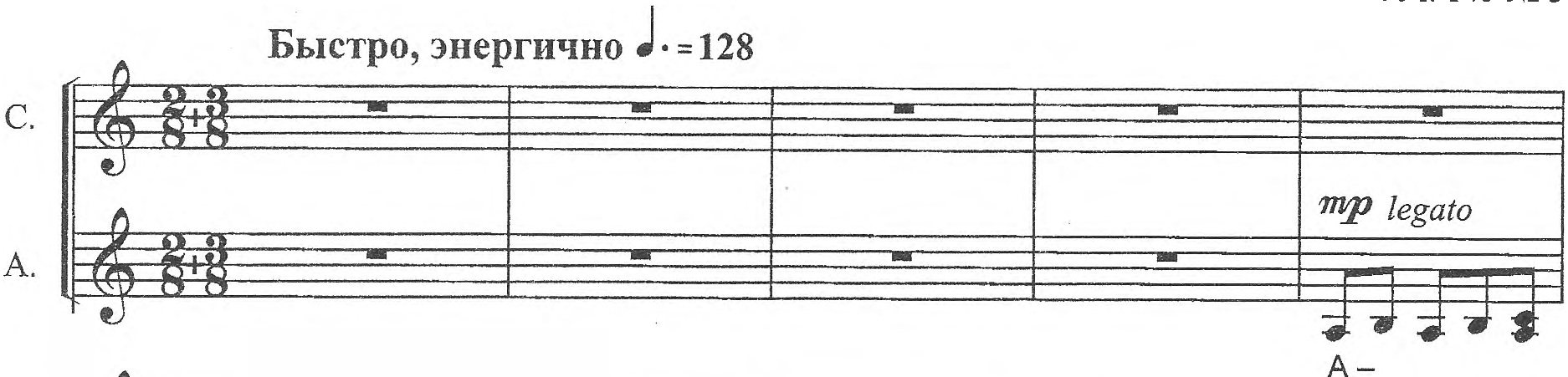 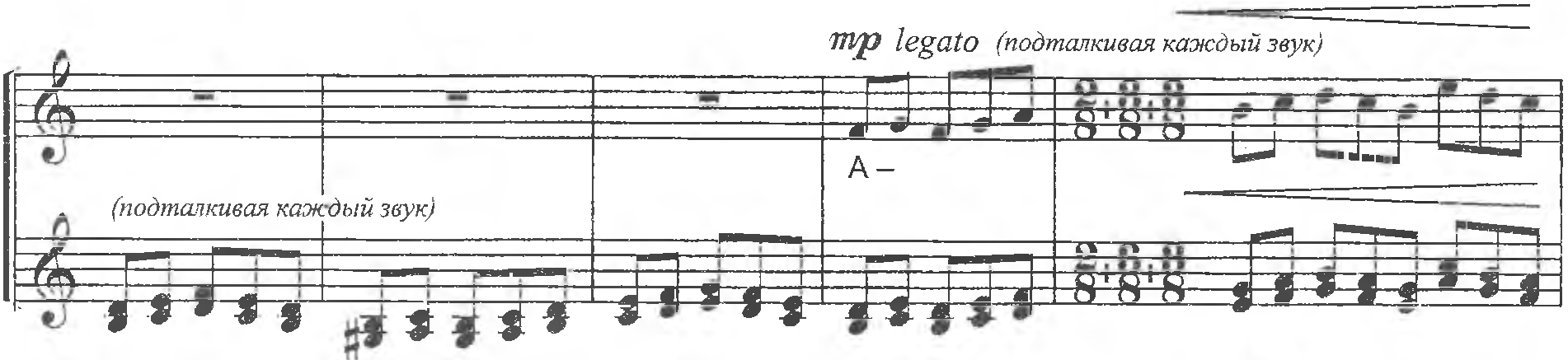 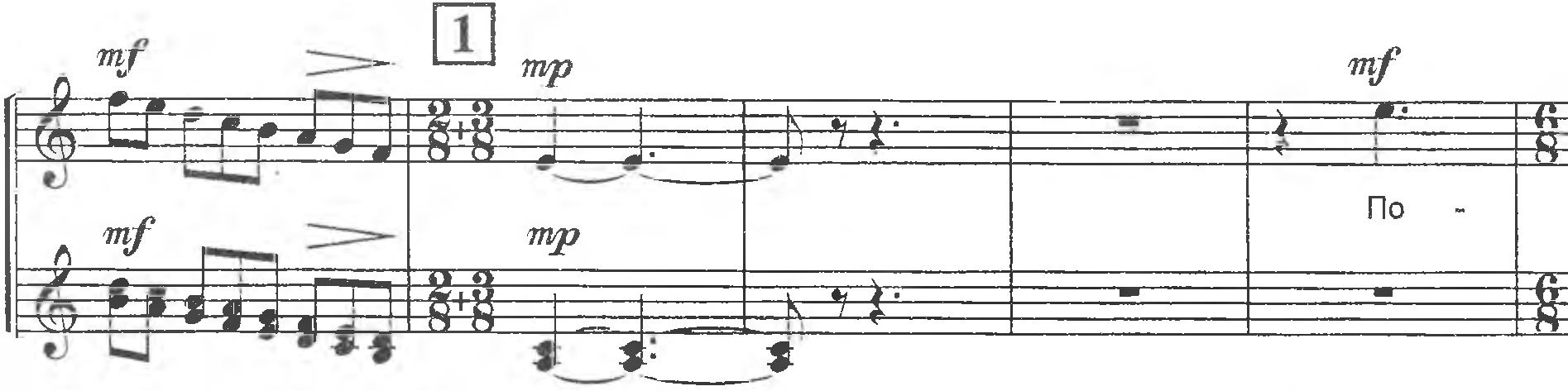 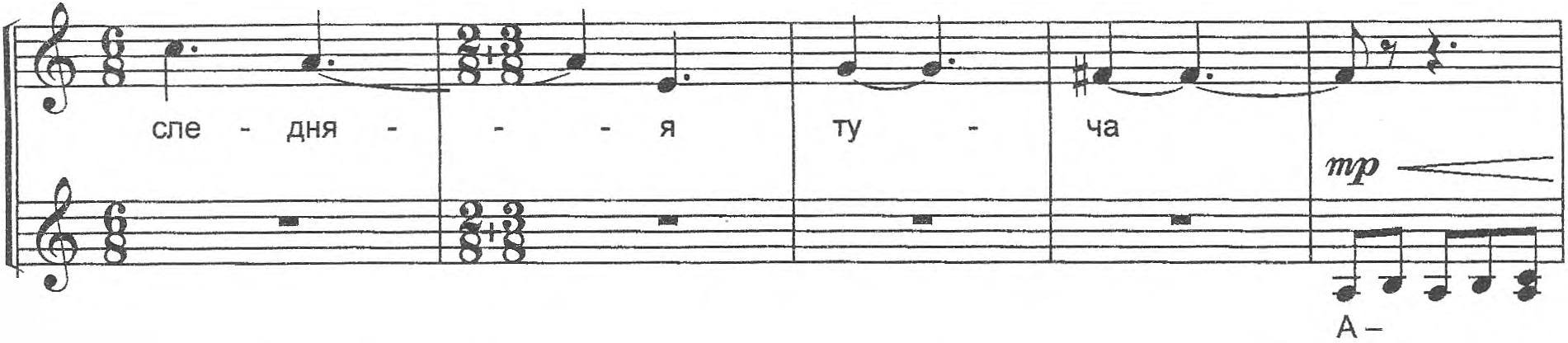 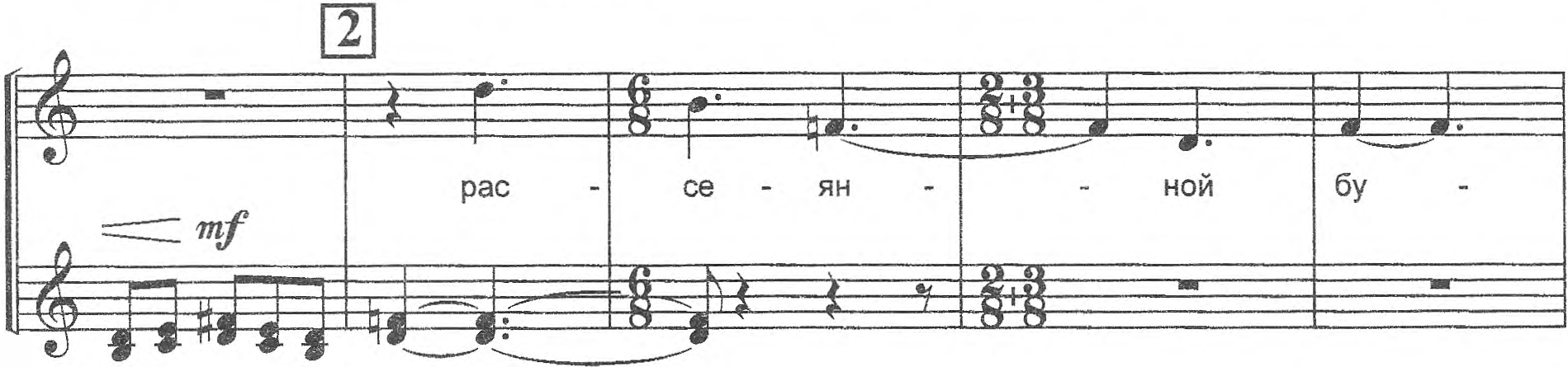 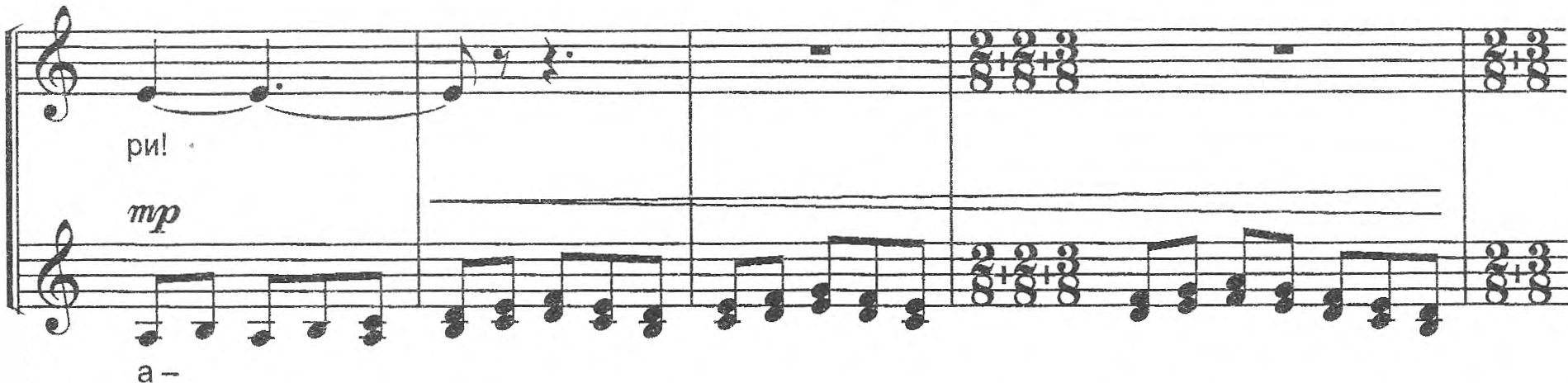 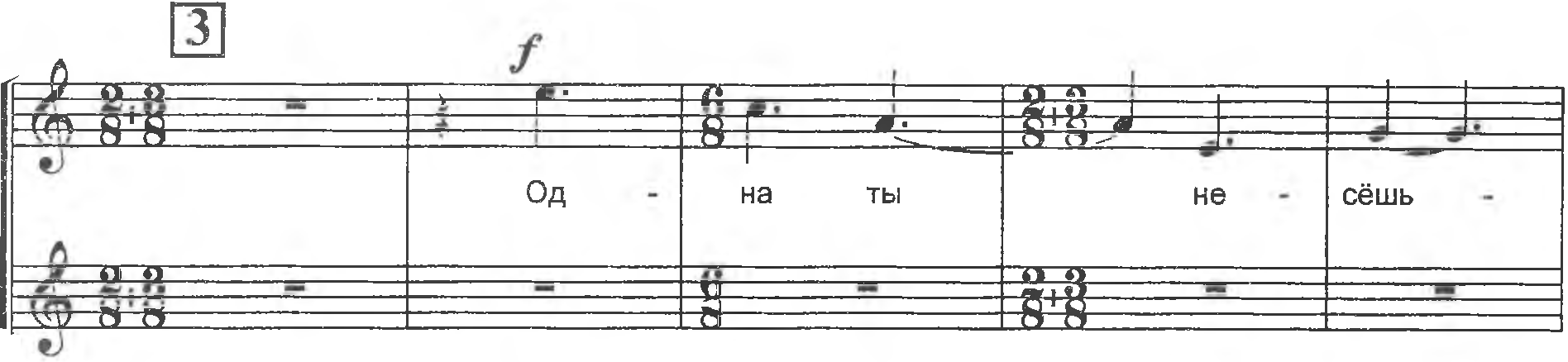 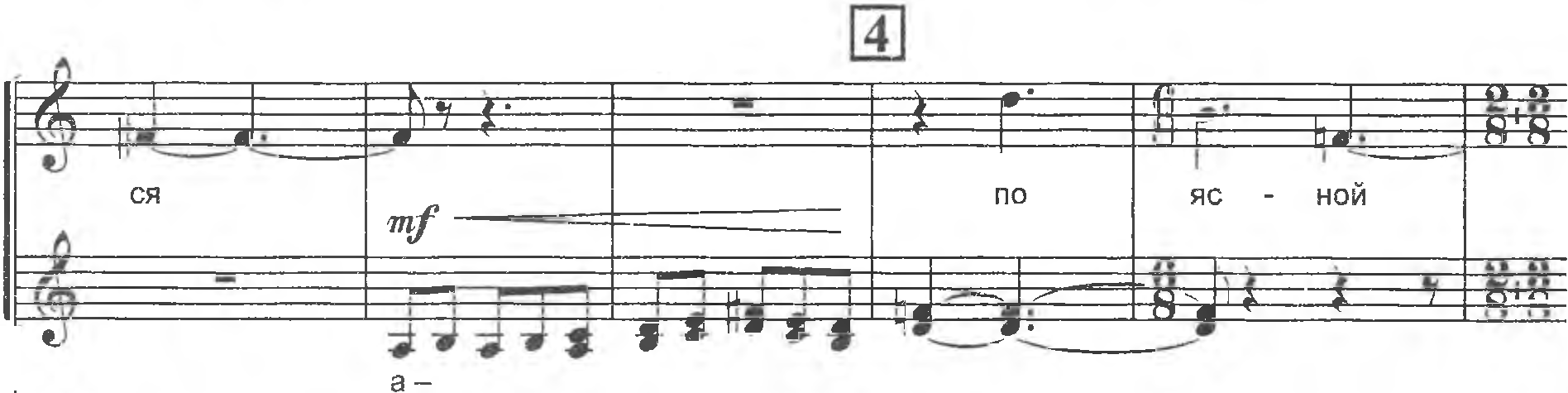 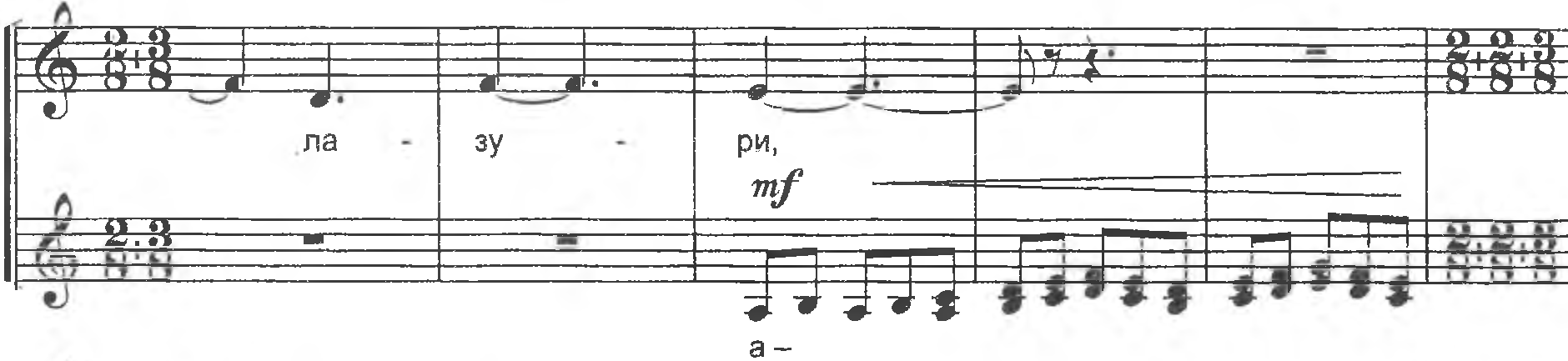 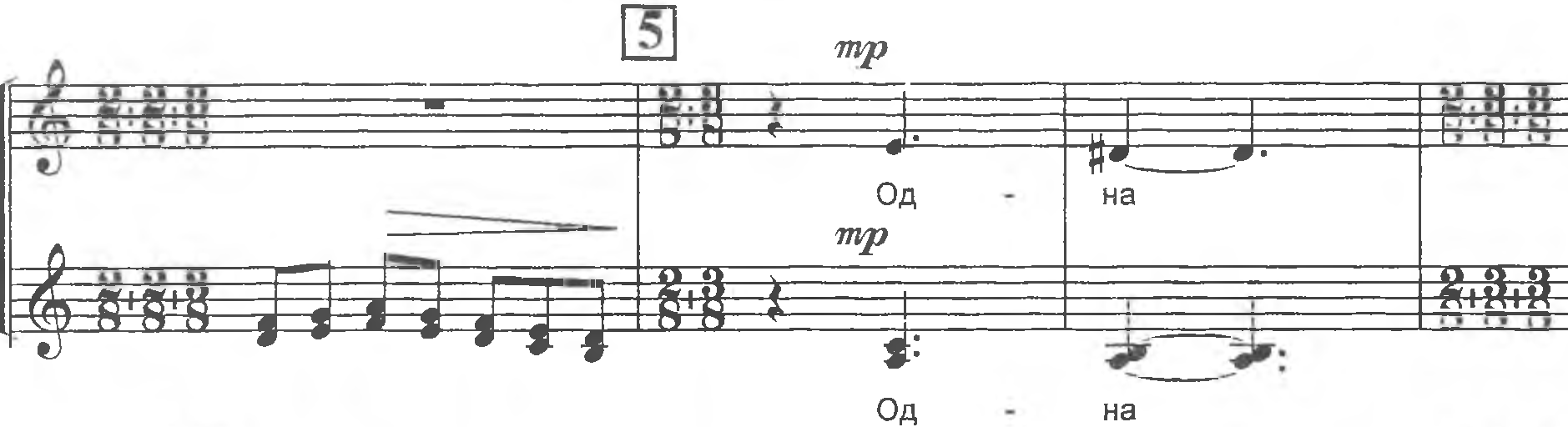 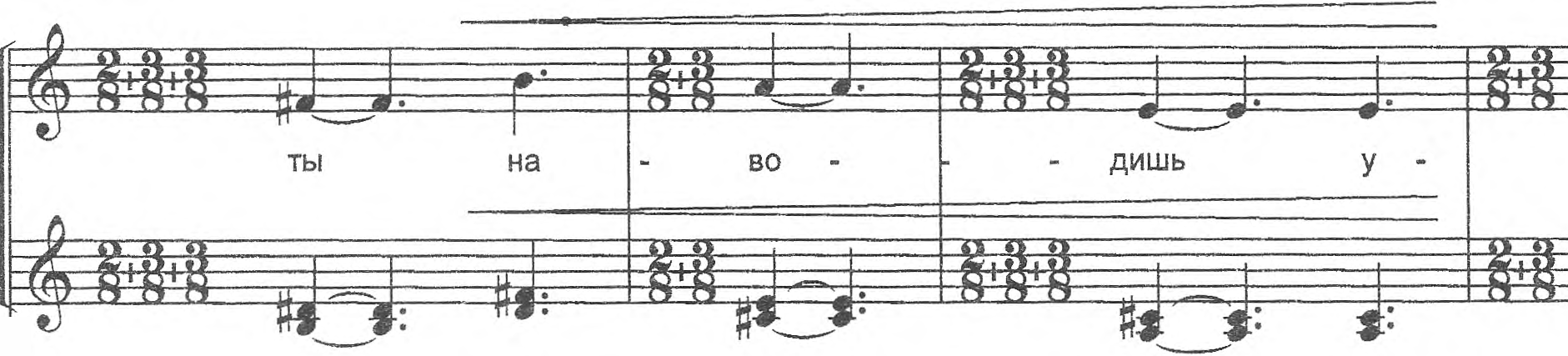 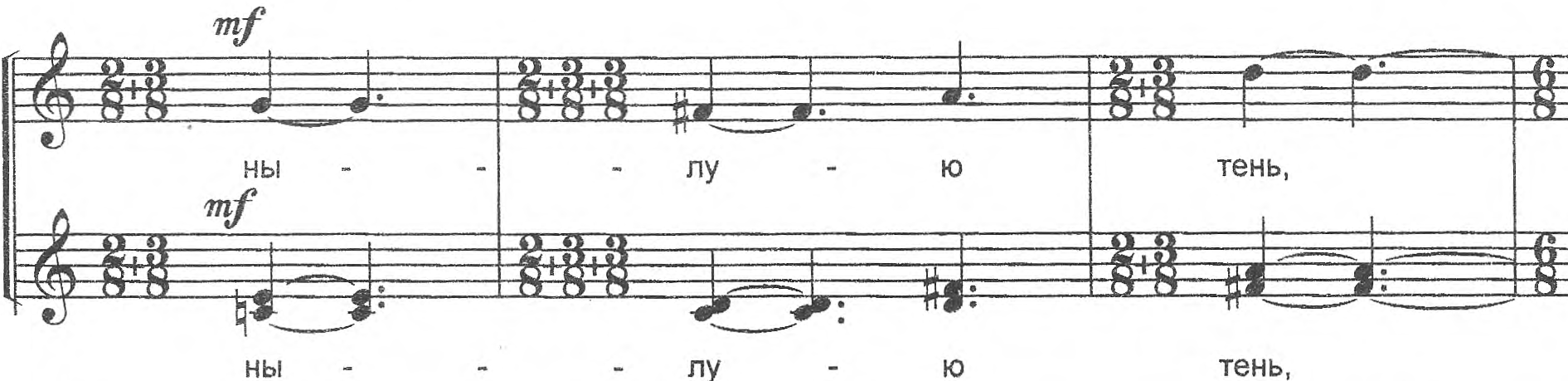 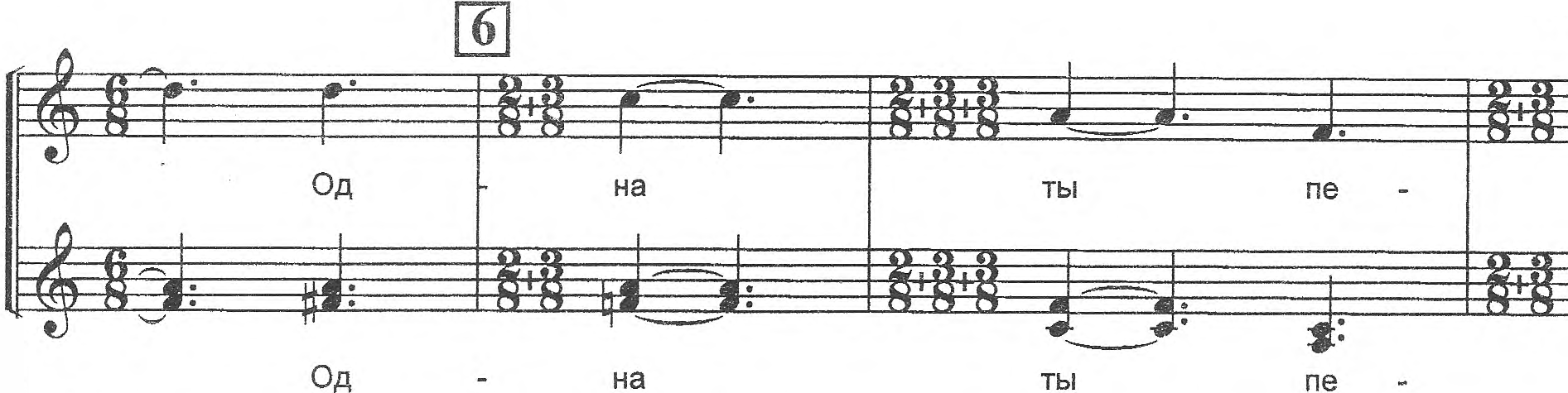 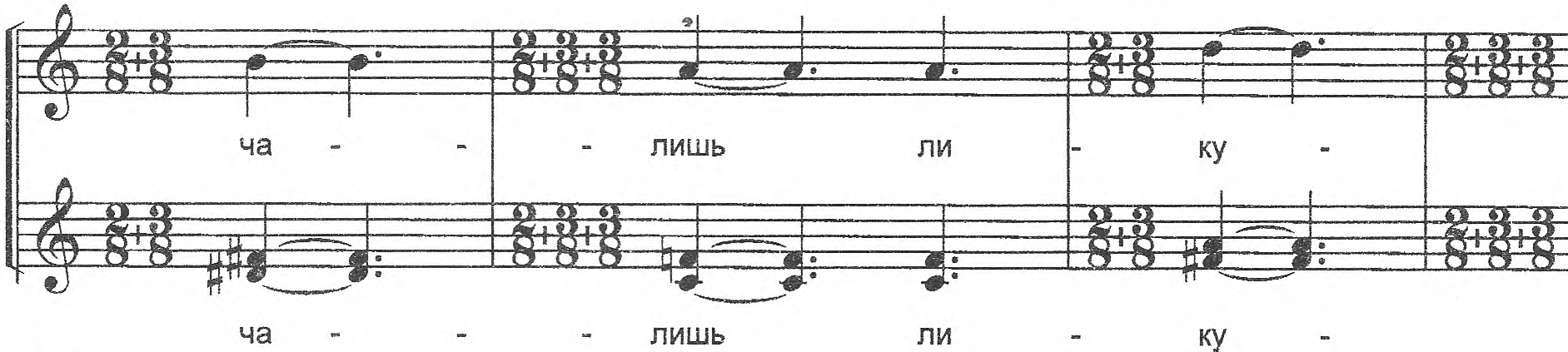 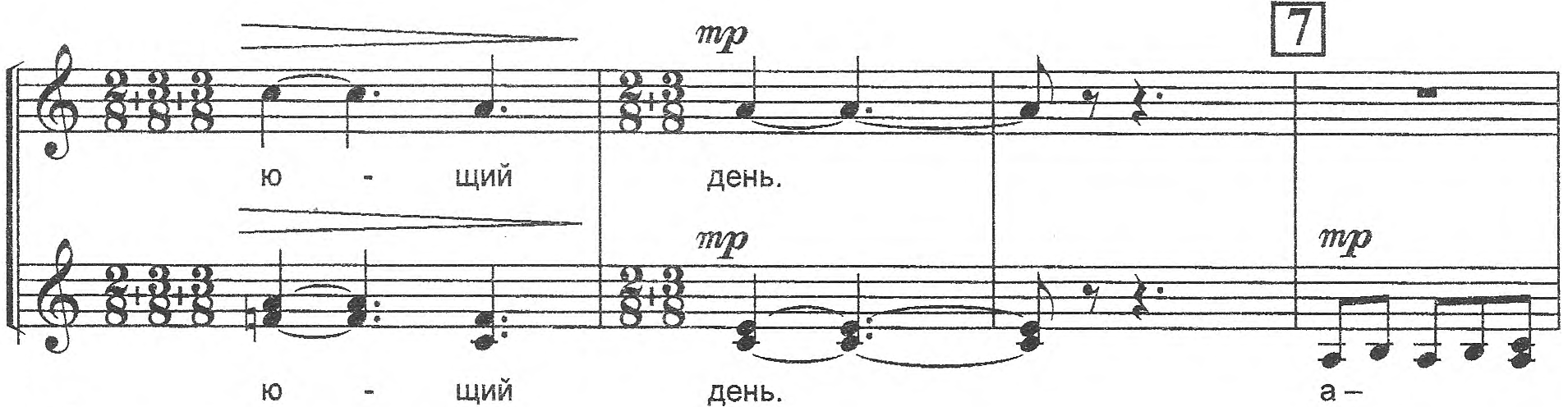 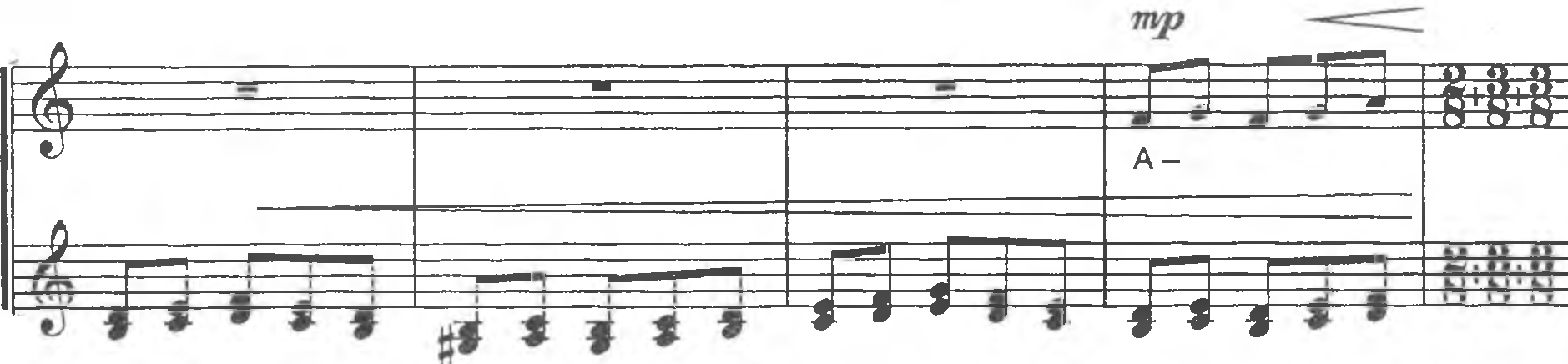 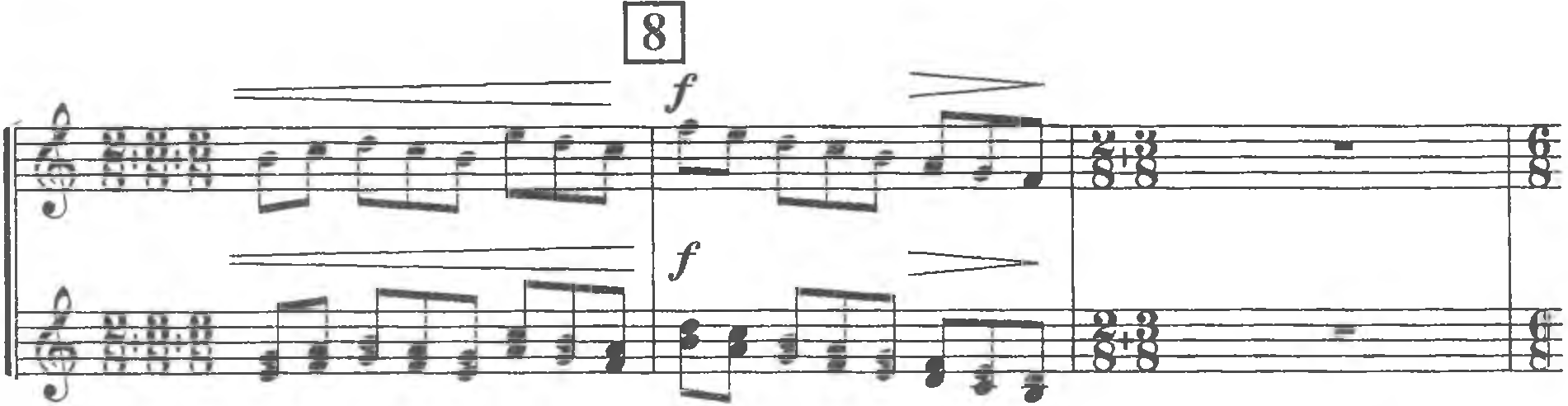 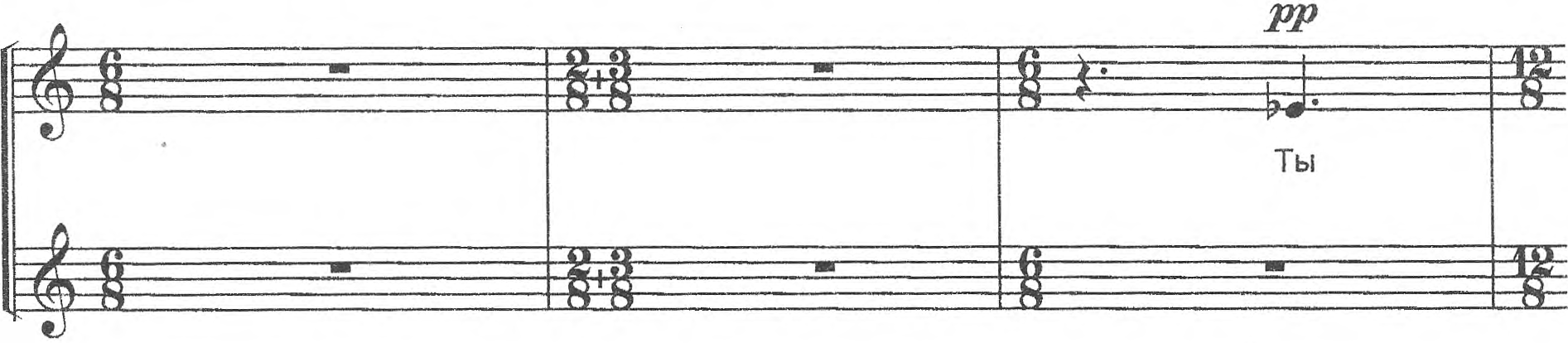 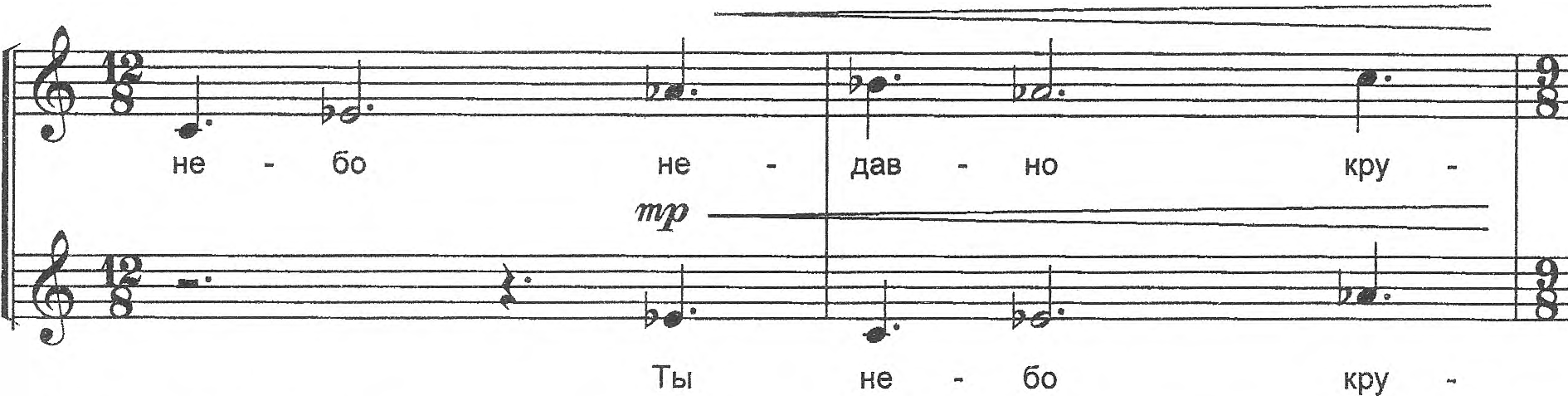 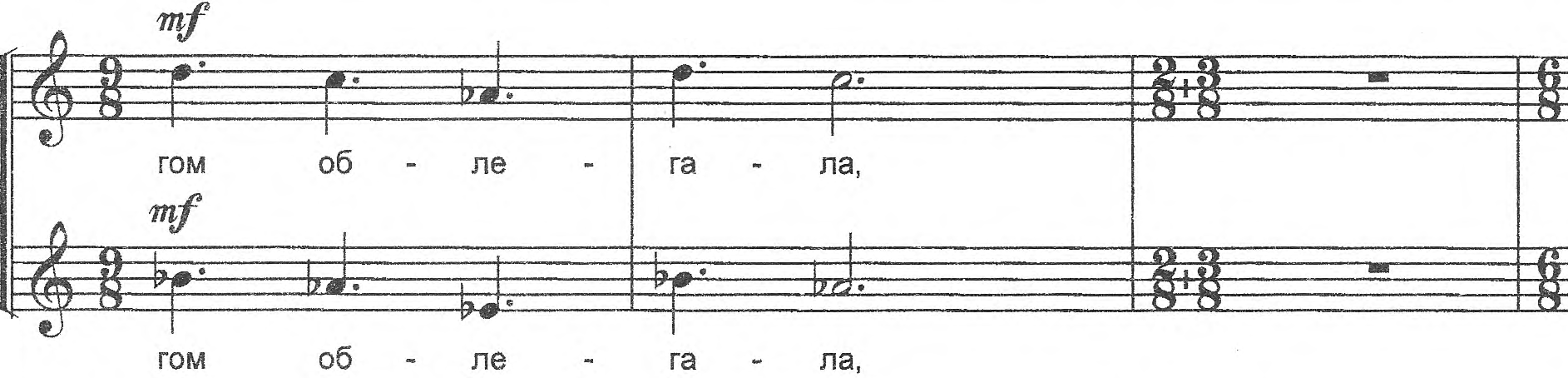 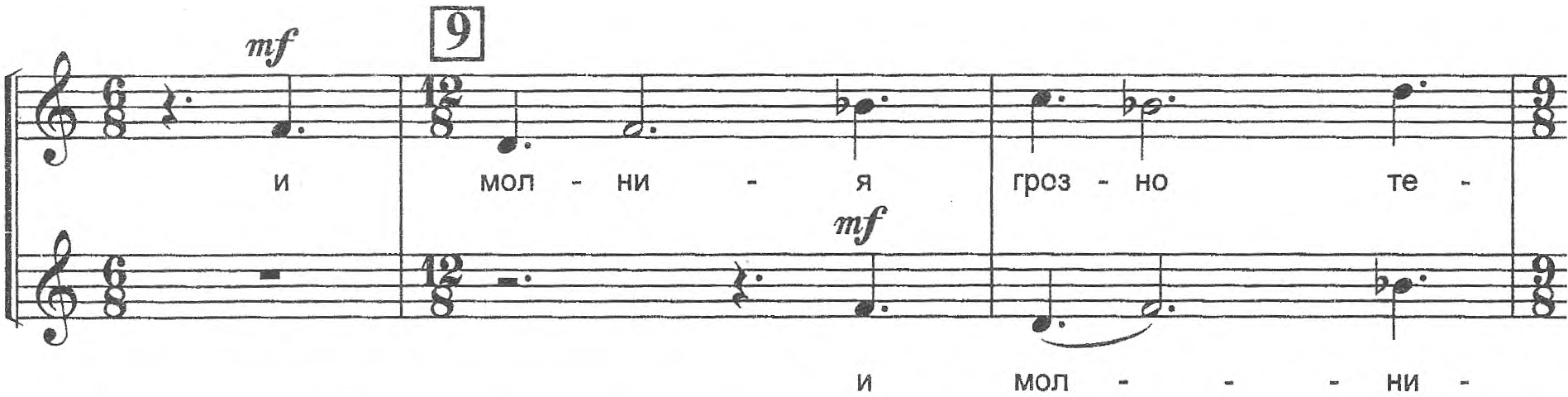 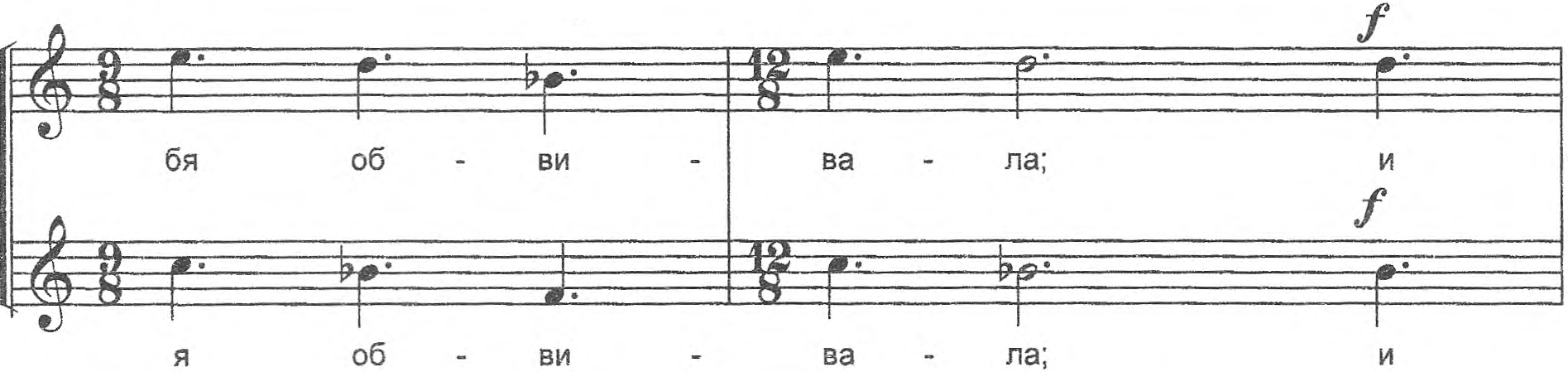 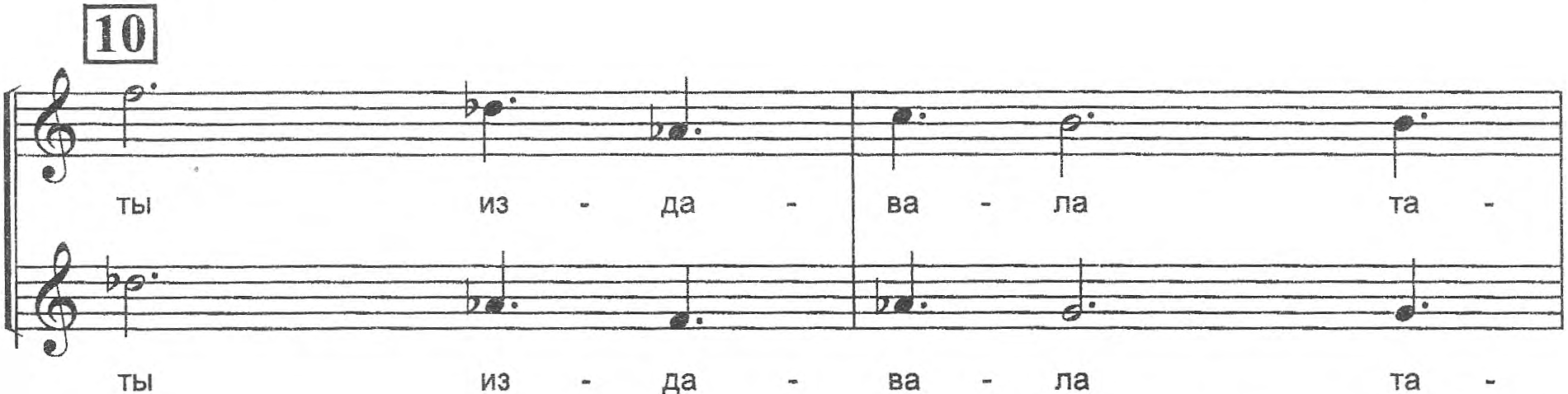 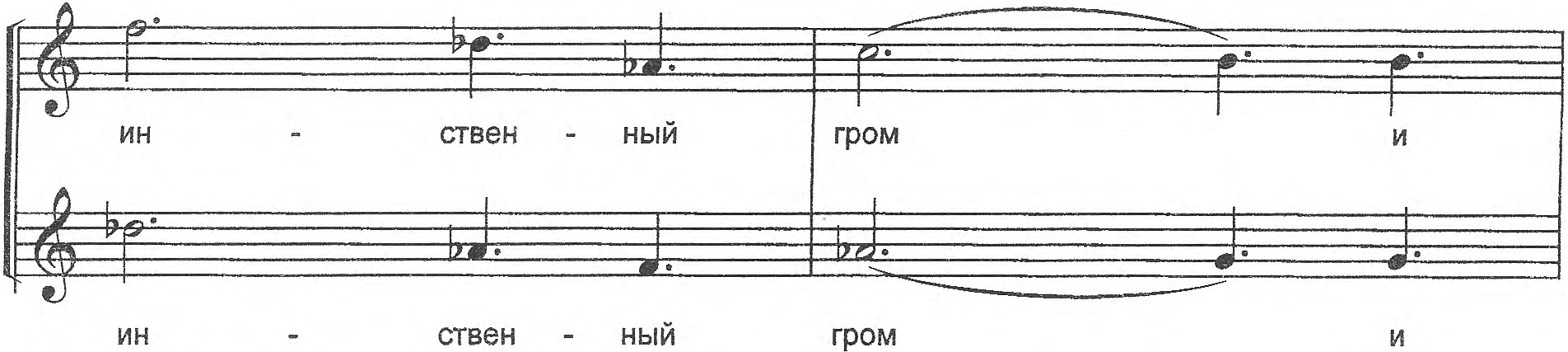 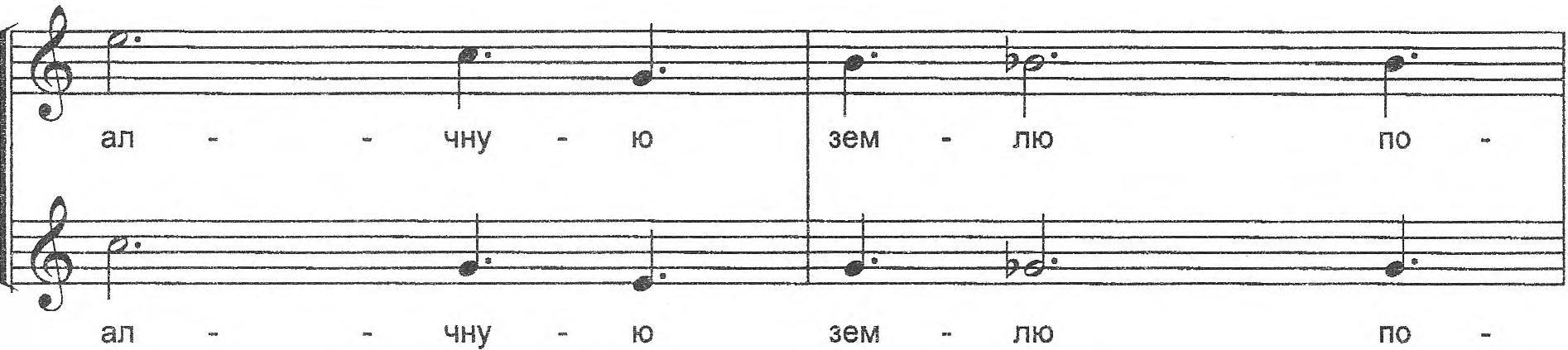 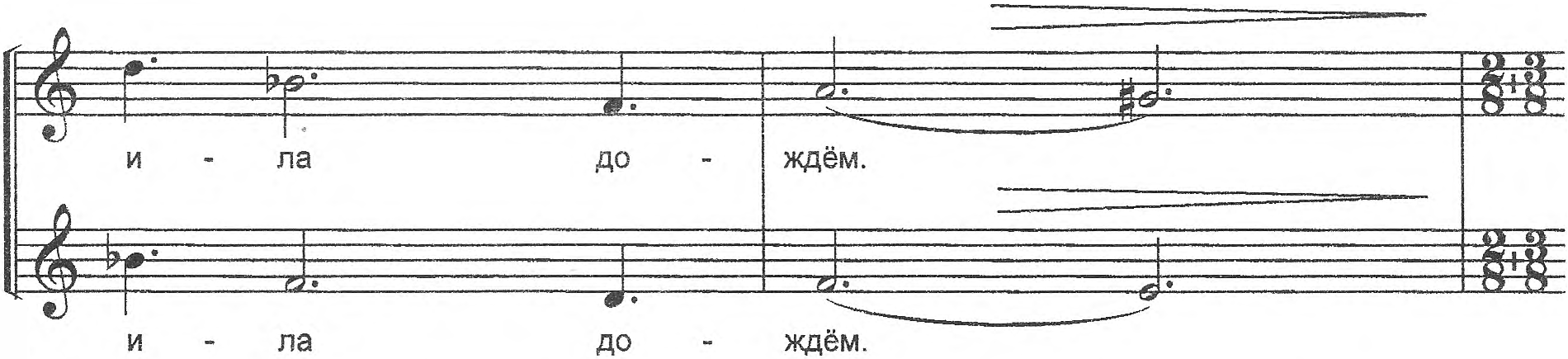 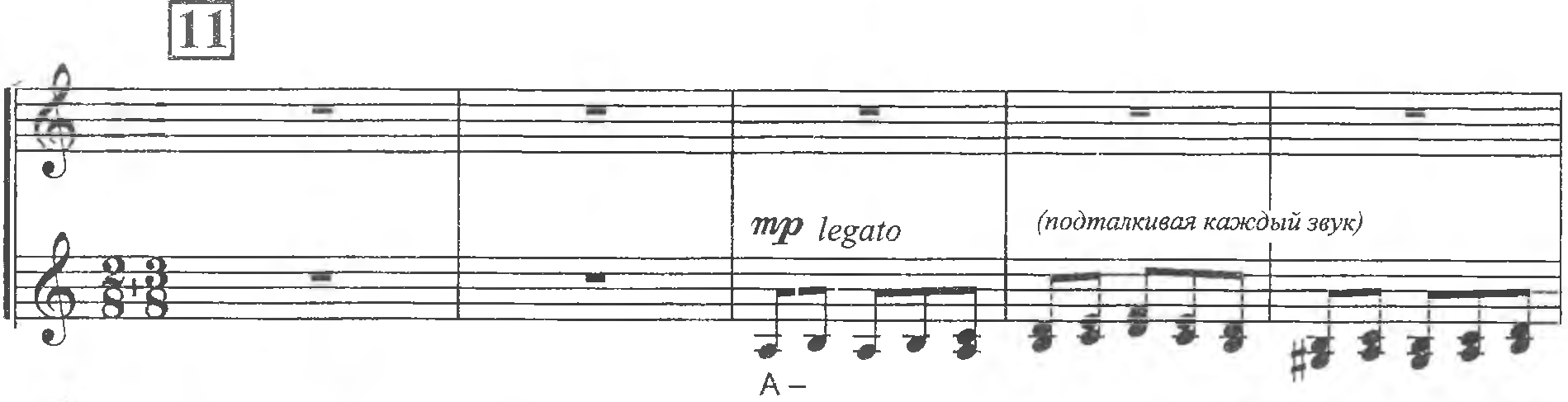 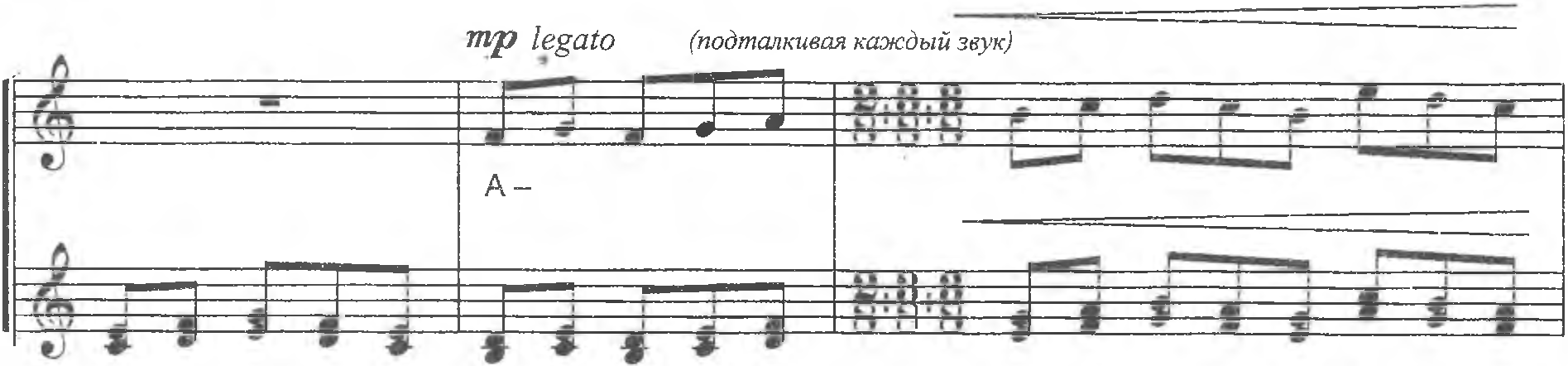 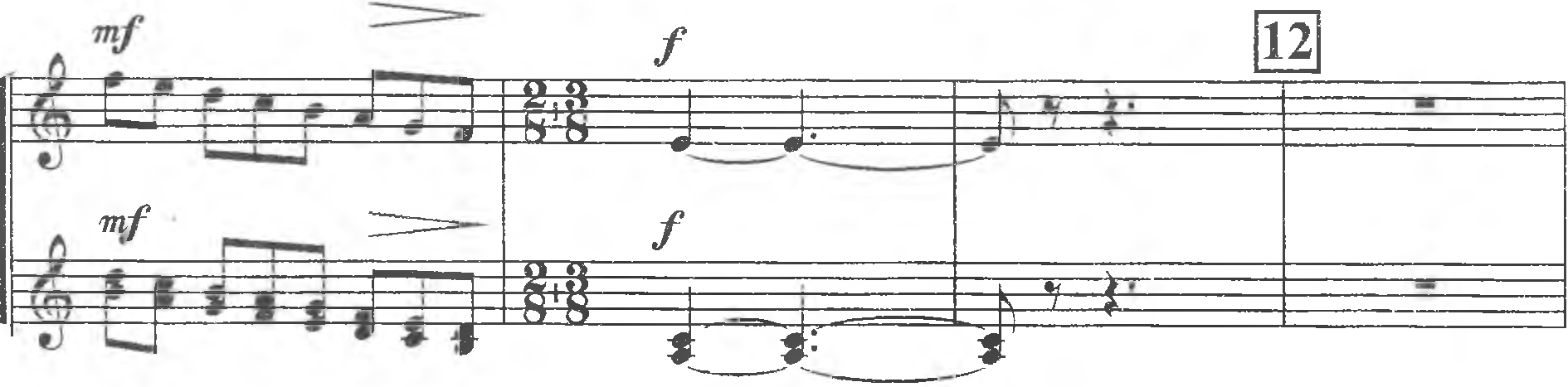 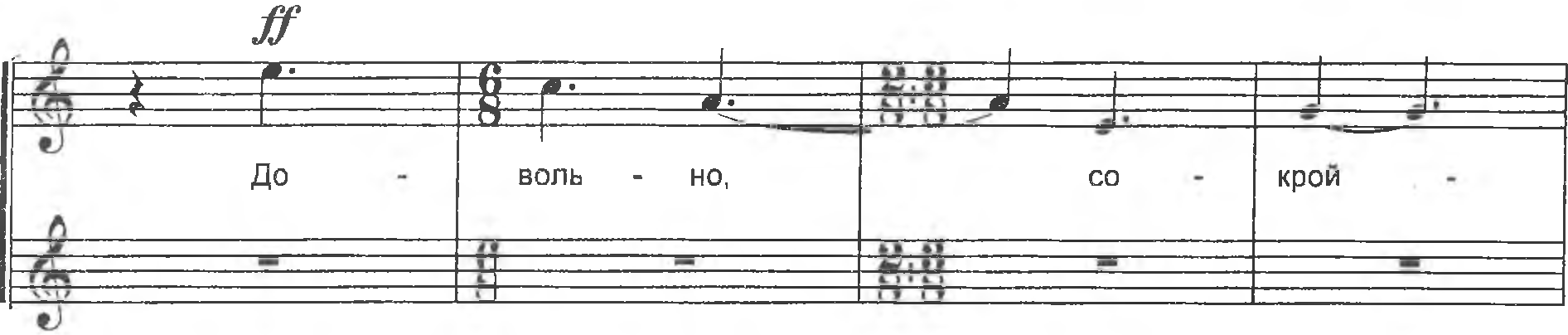 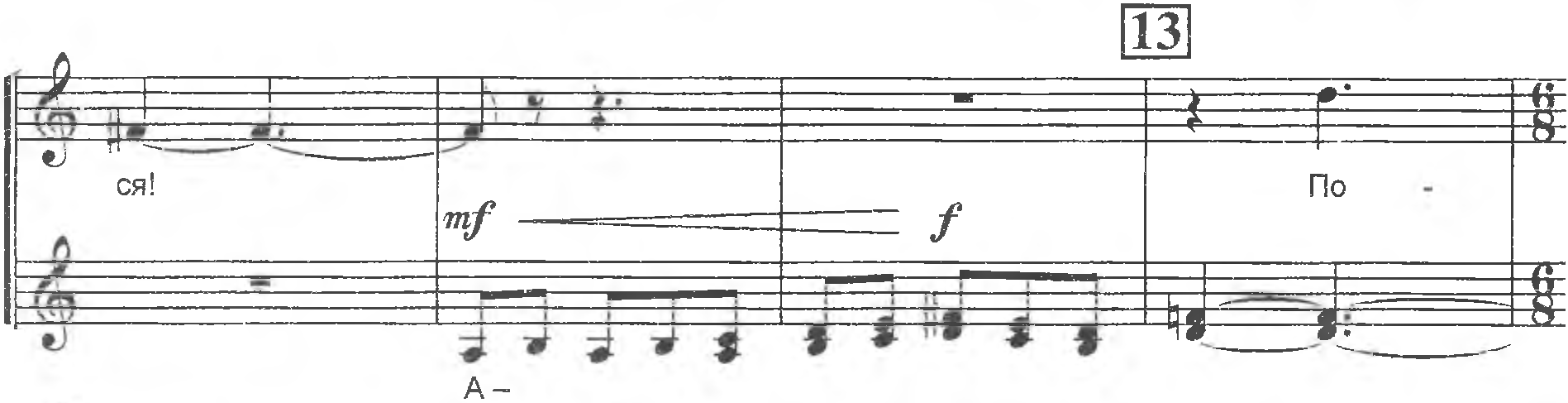 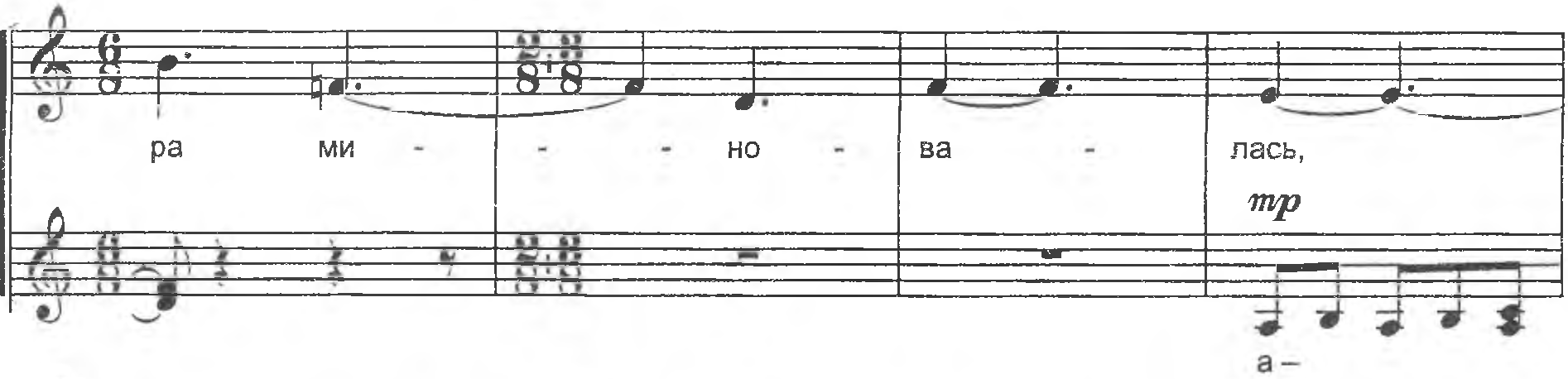 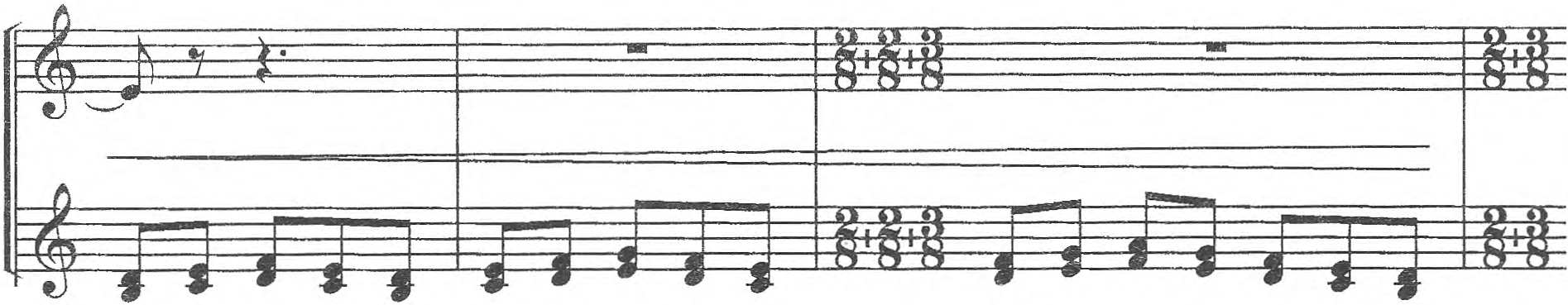 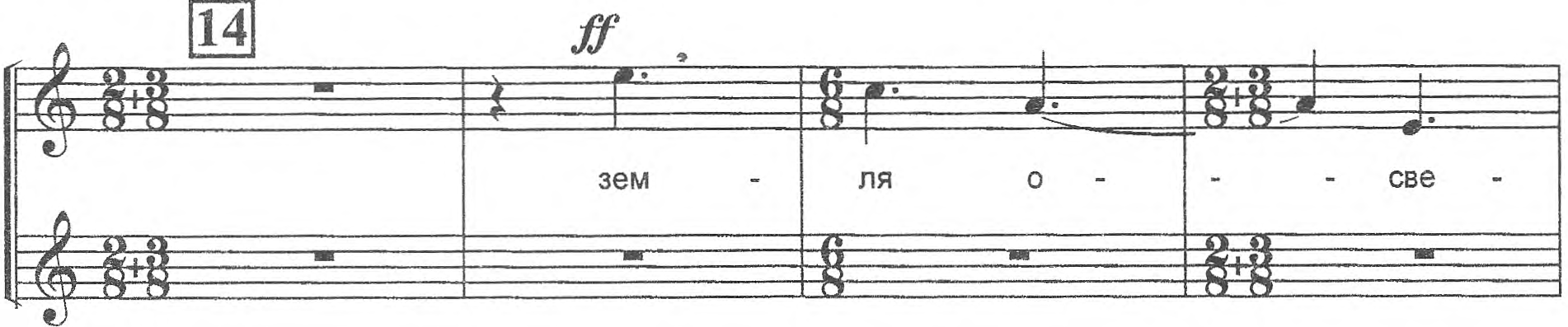 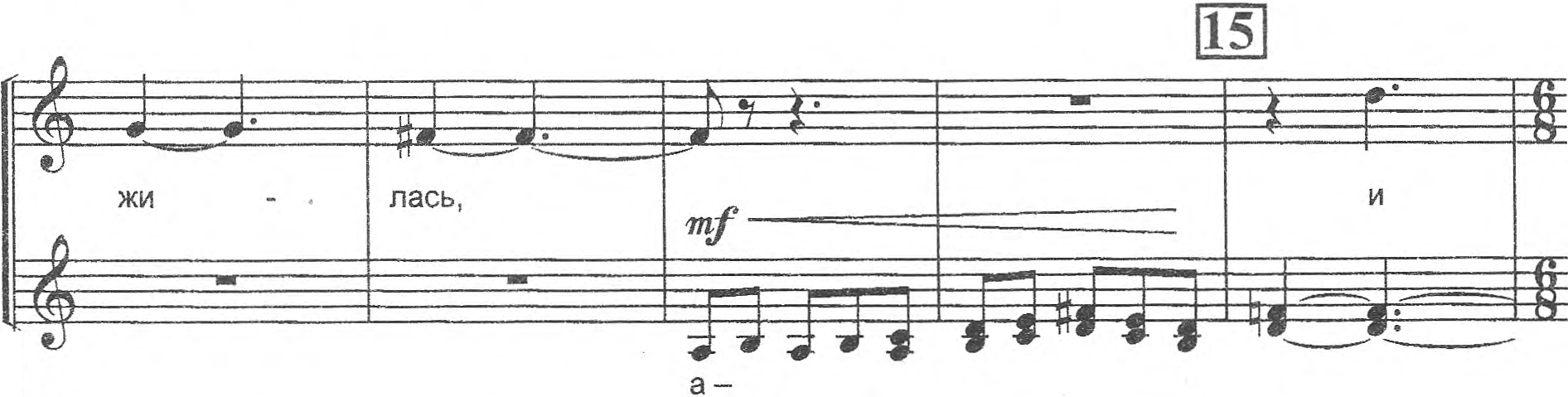 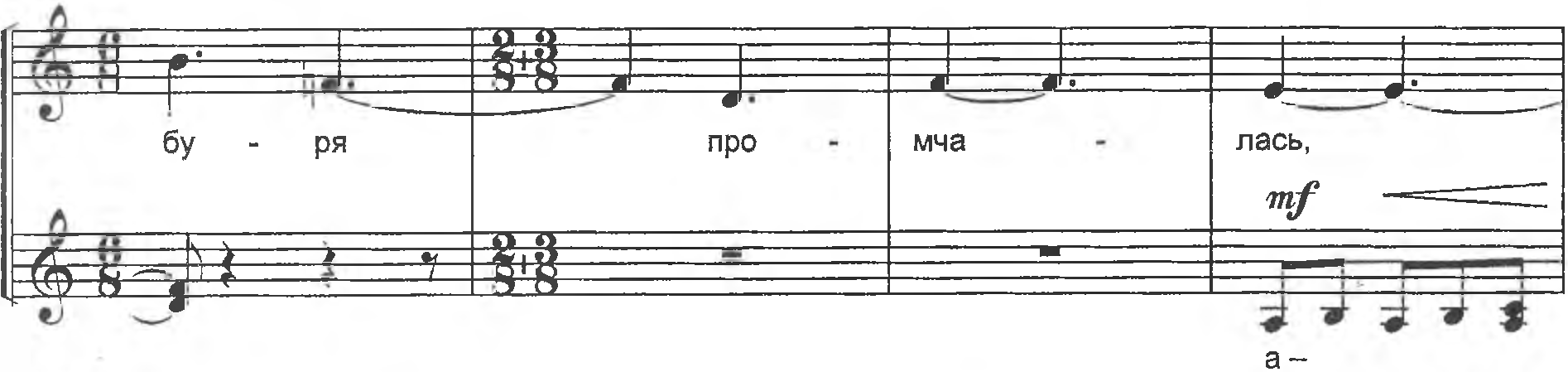 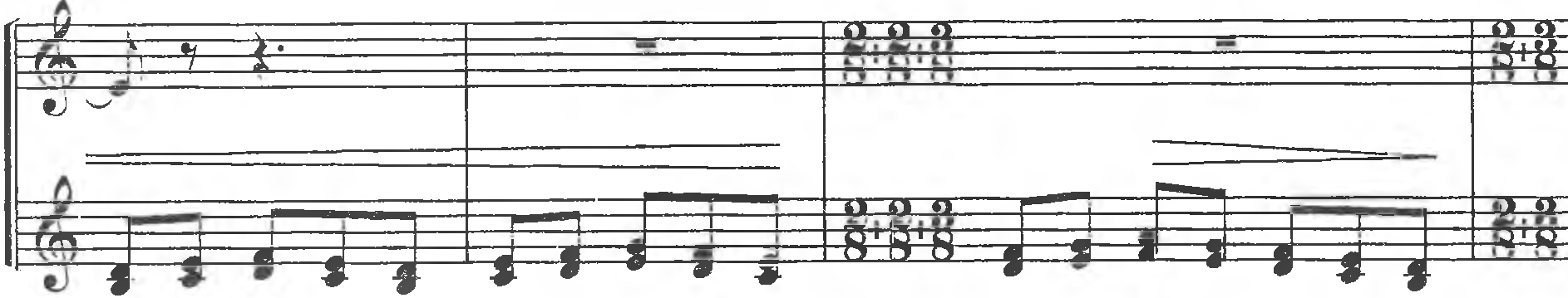 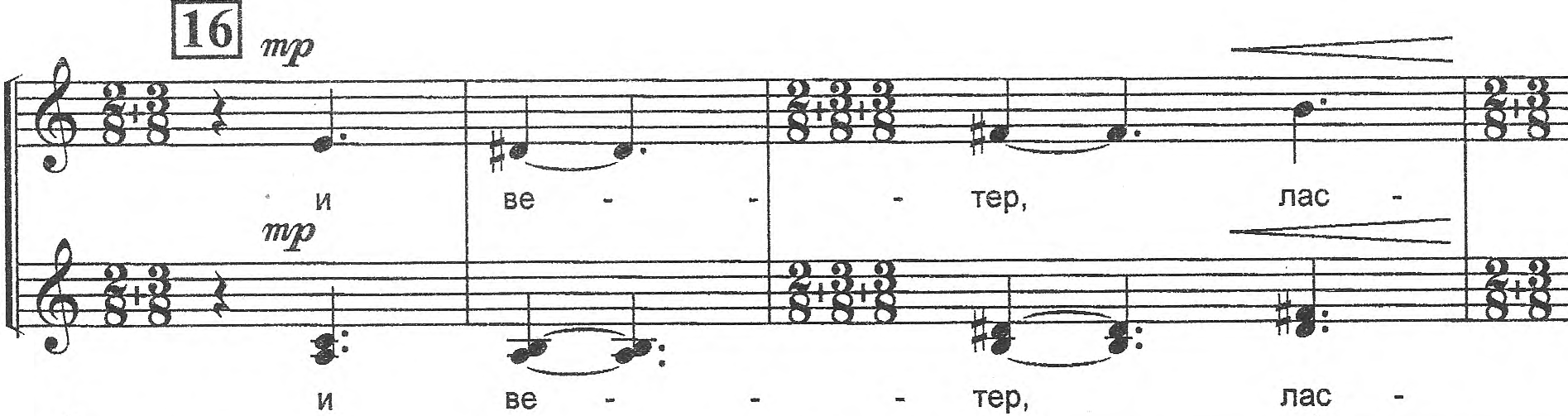 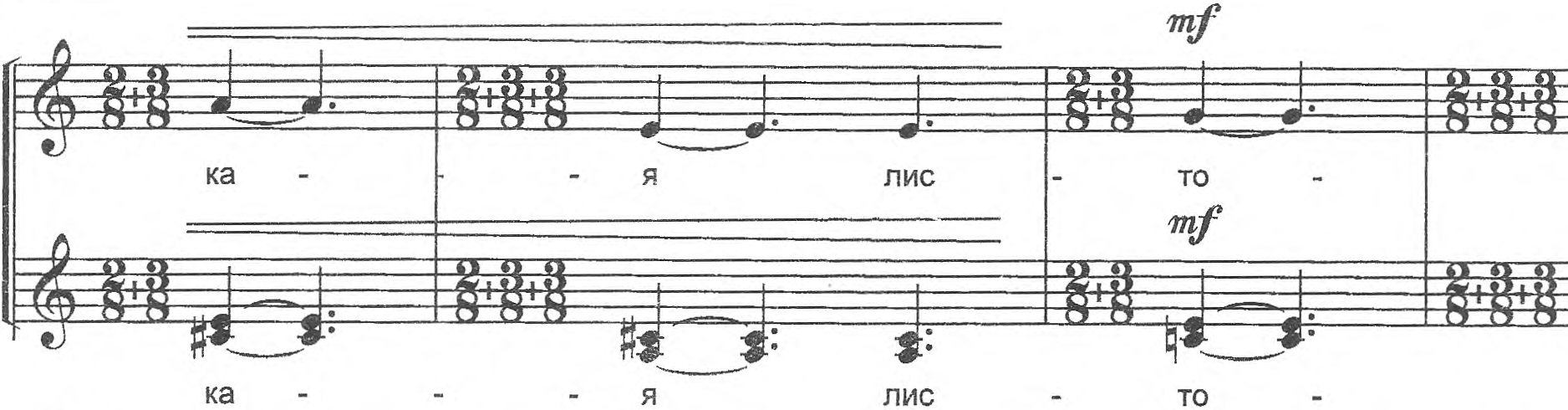 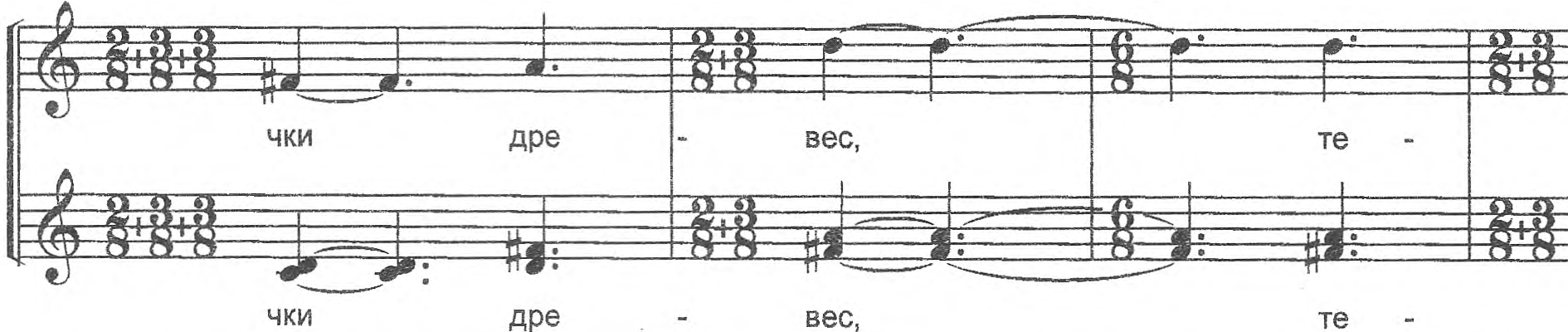 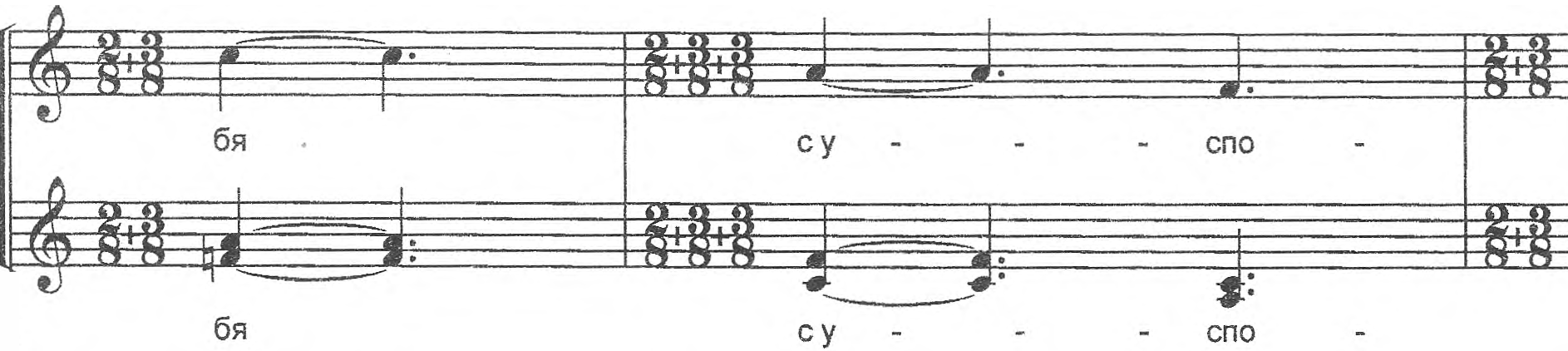 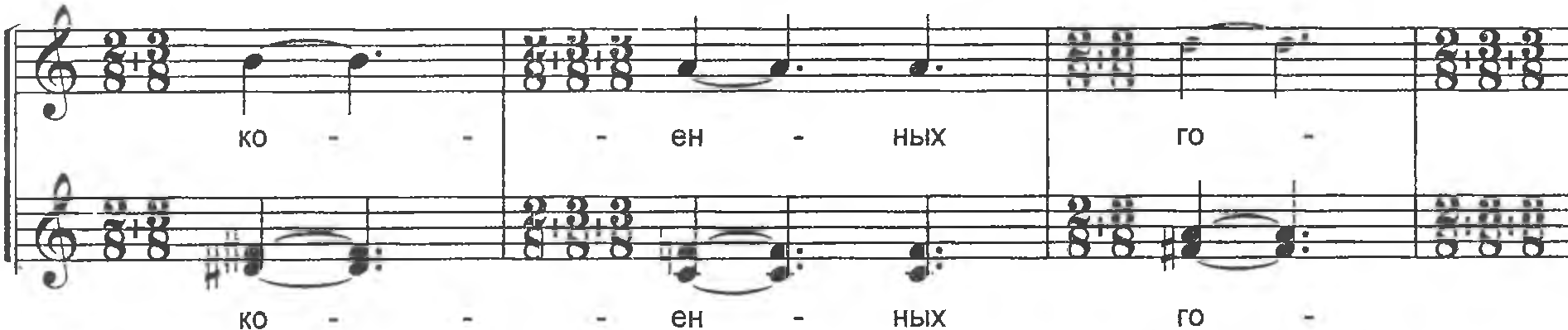 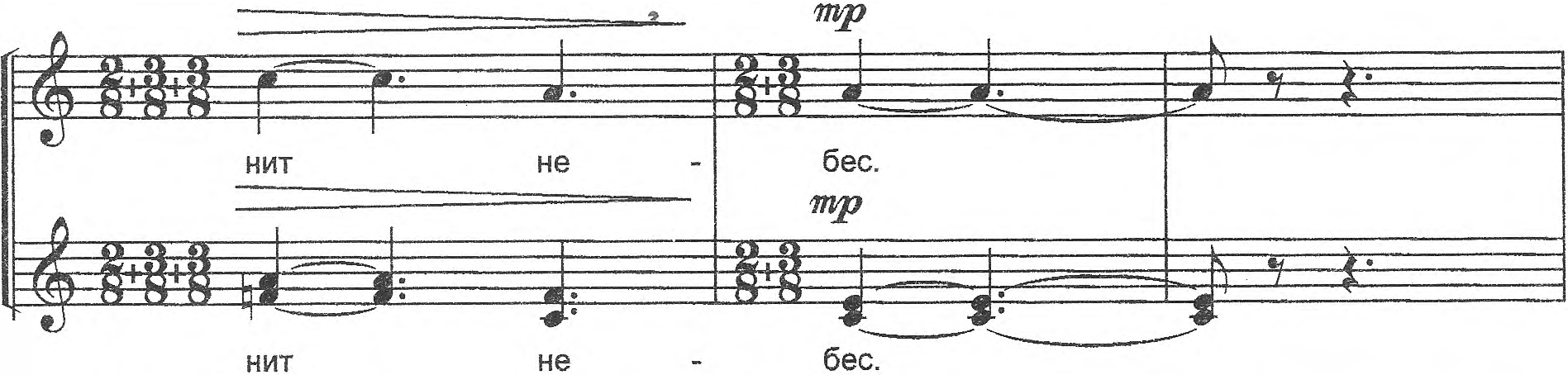 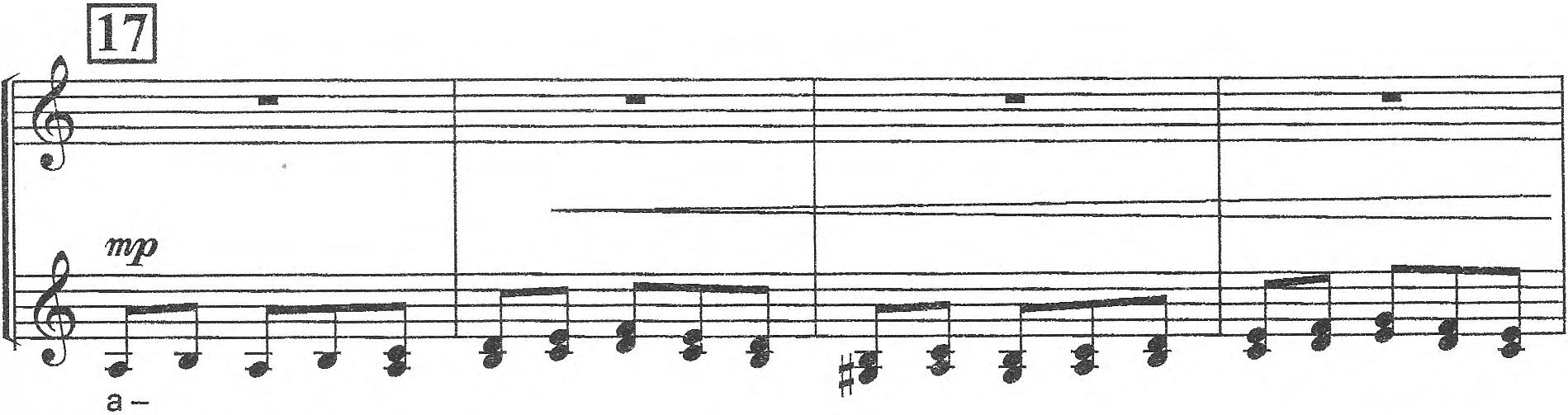 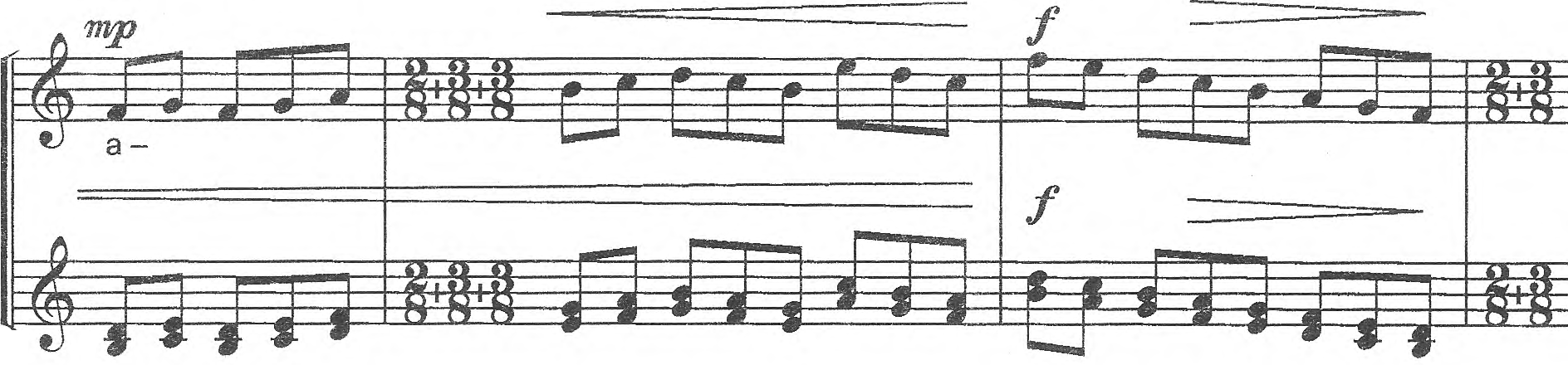 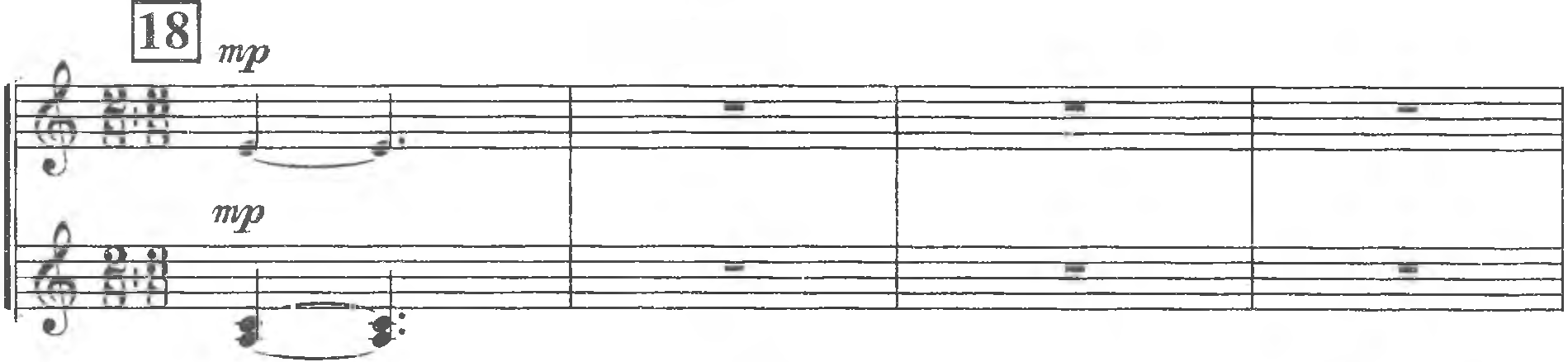 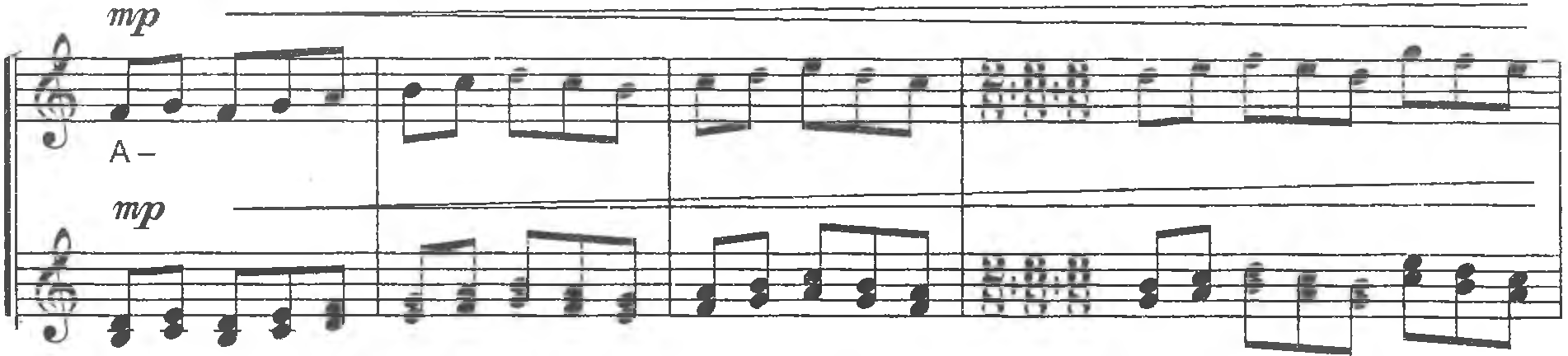 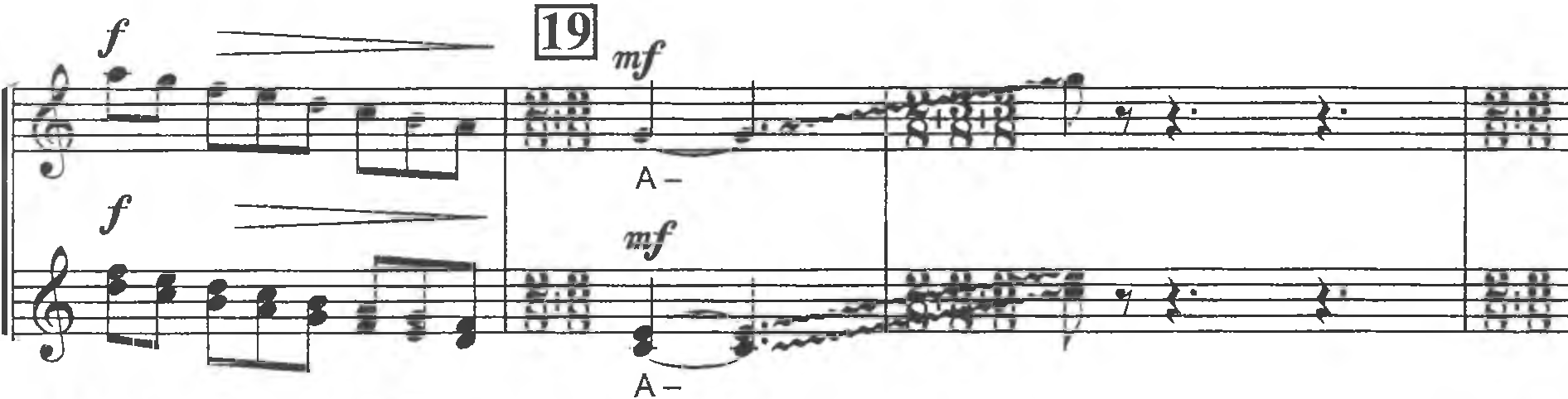 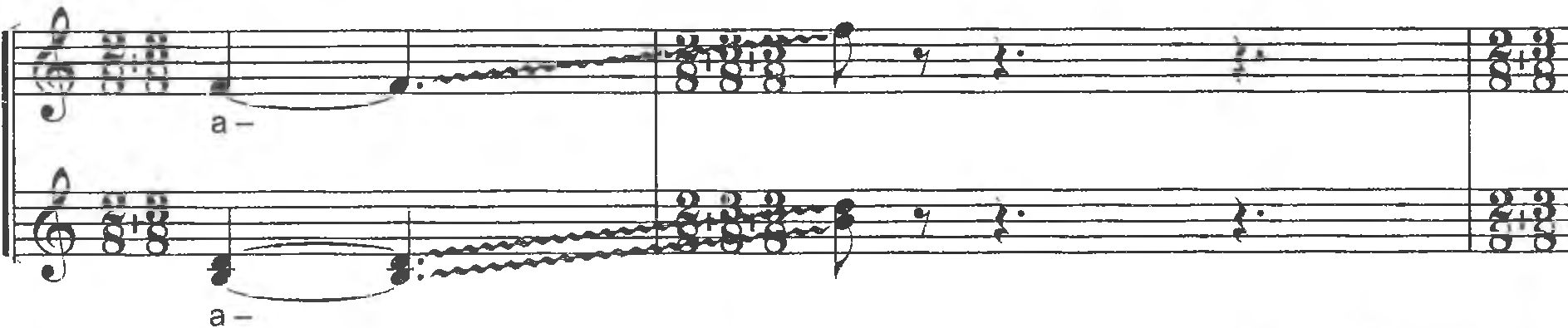 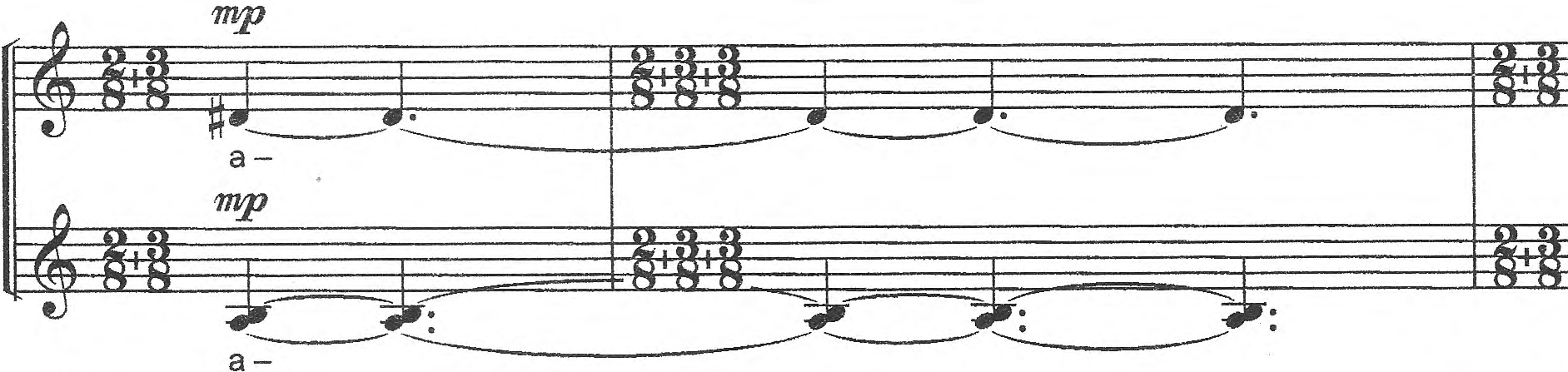 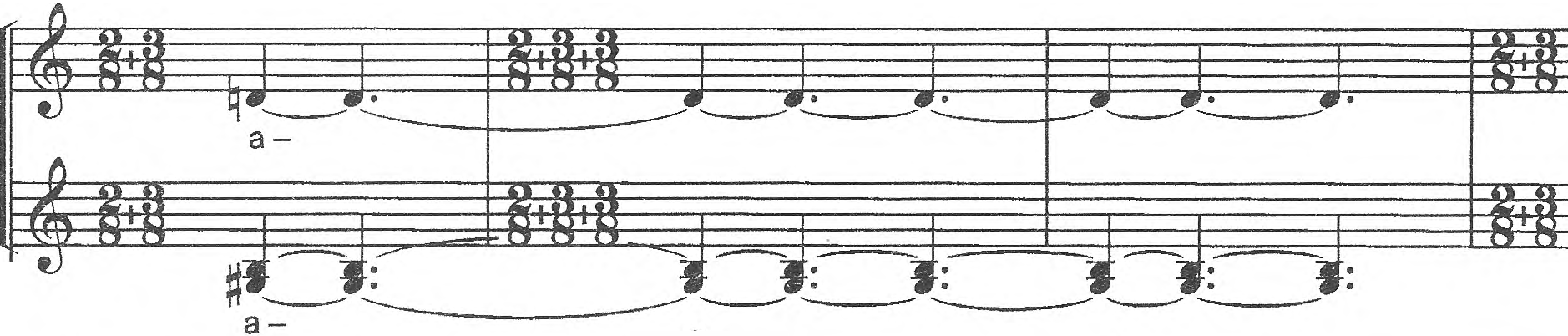 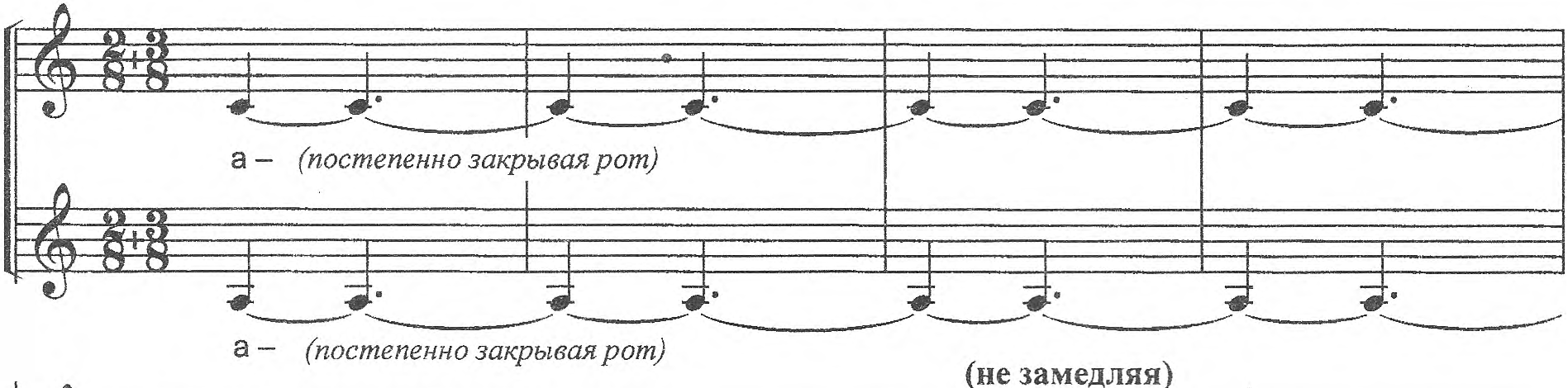 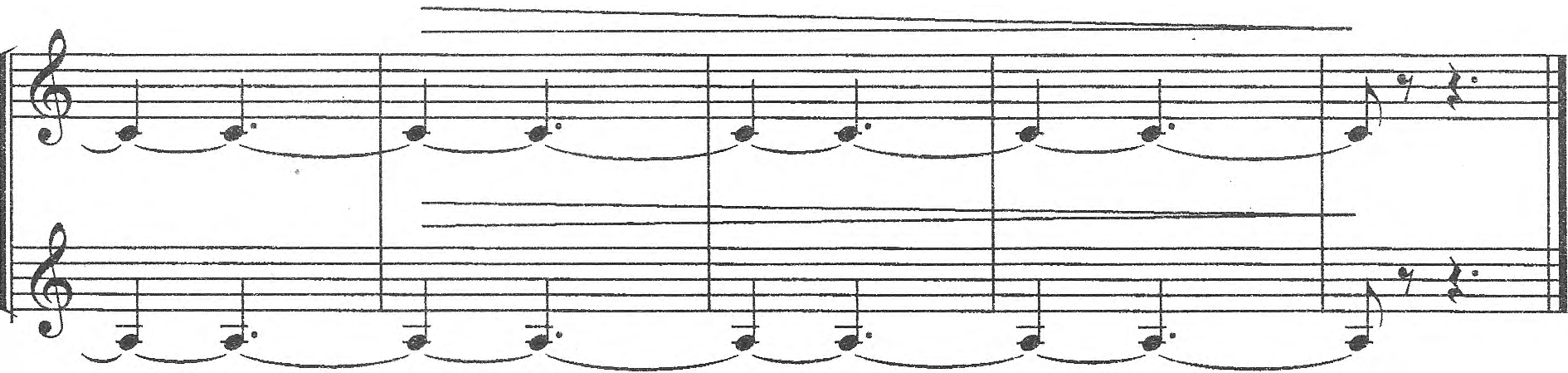 ТУЧАСоч.145, №3слова А.Пушкина                                                                                         музыка Е.Подгайца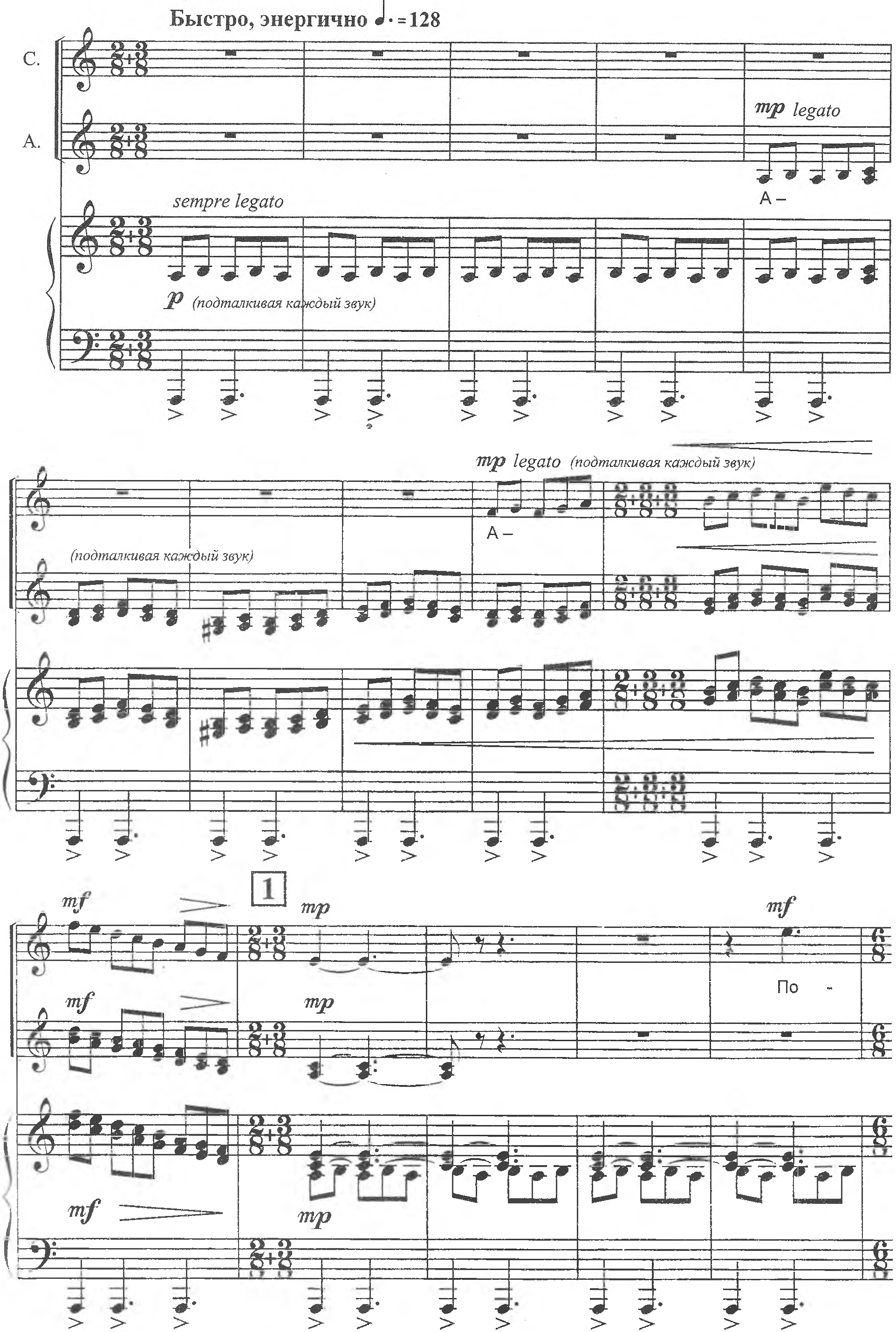 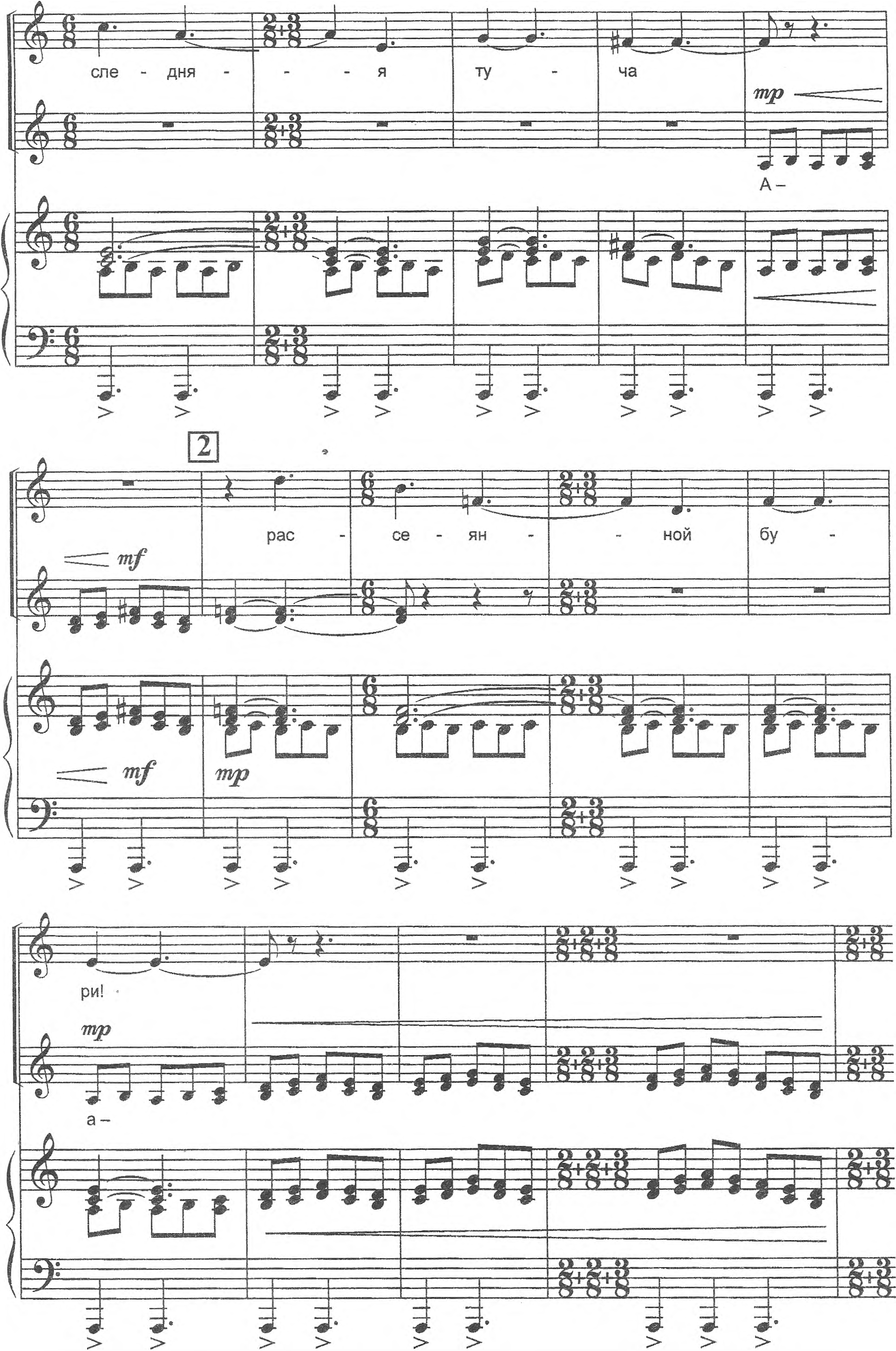 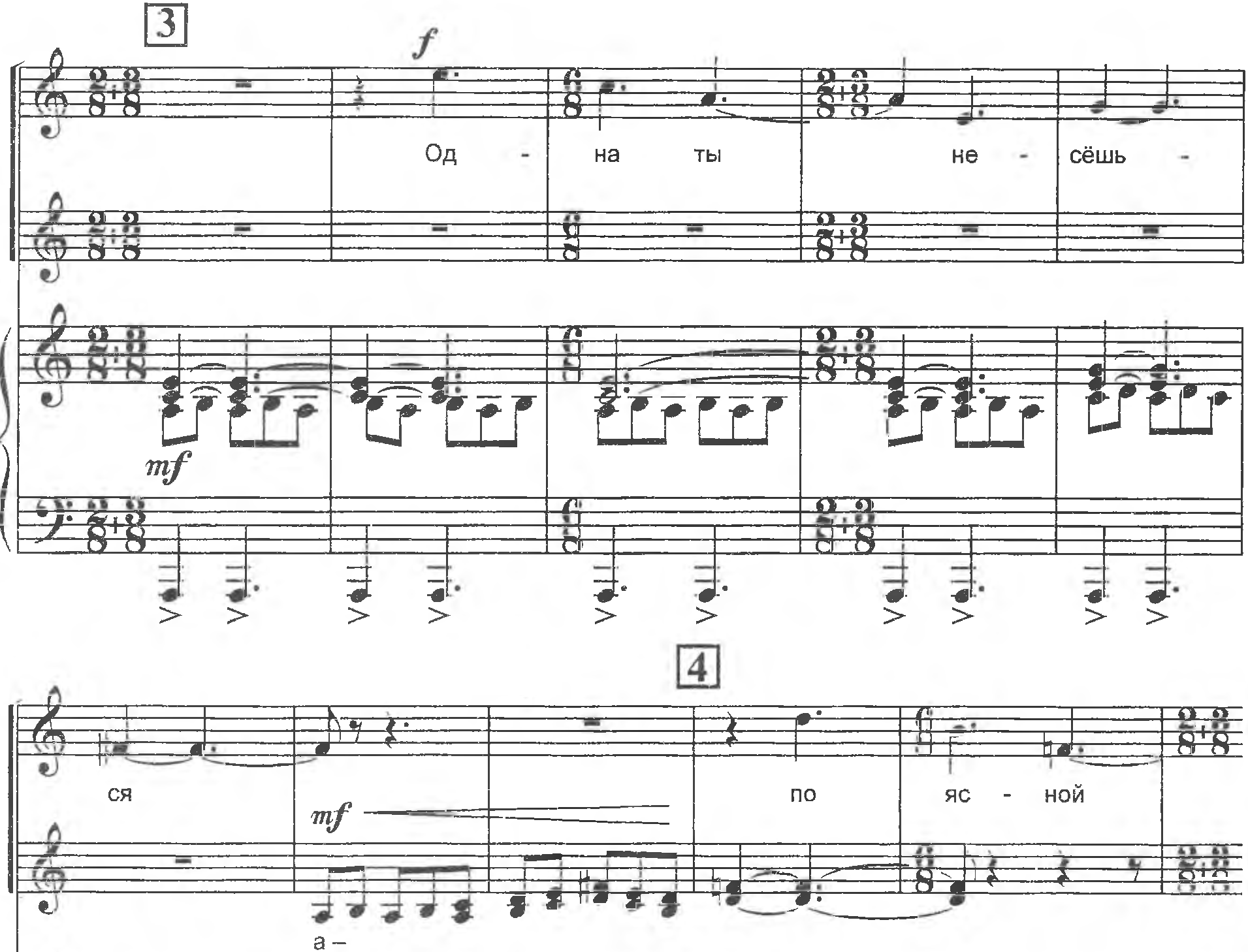 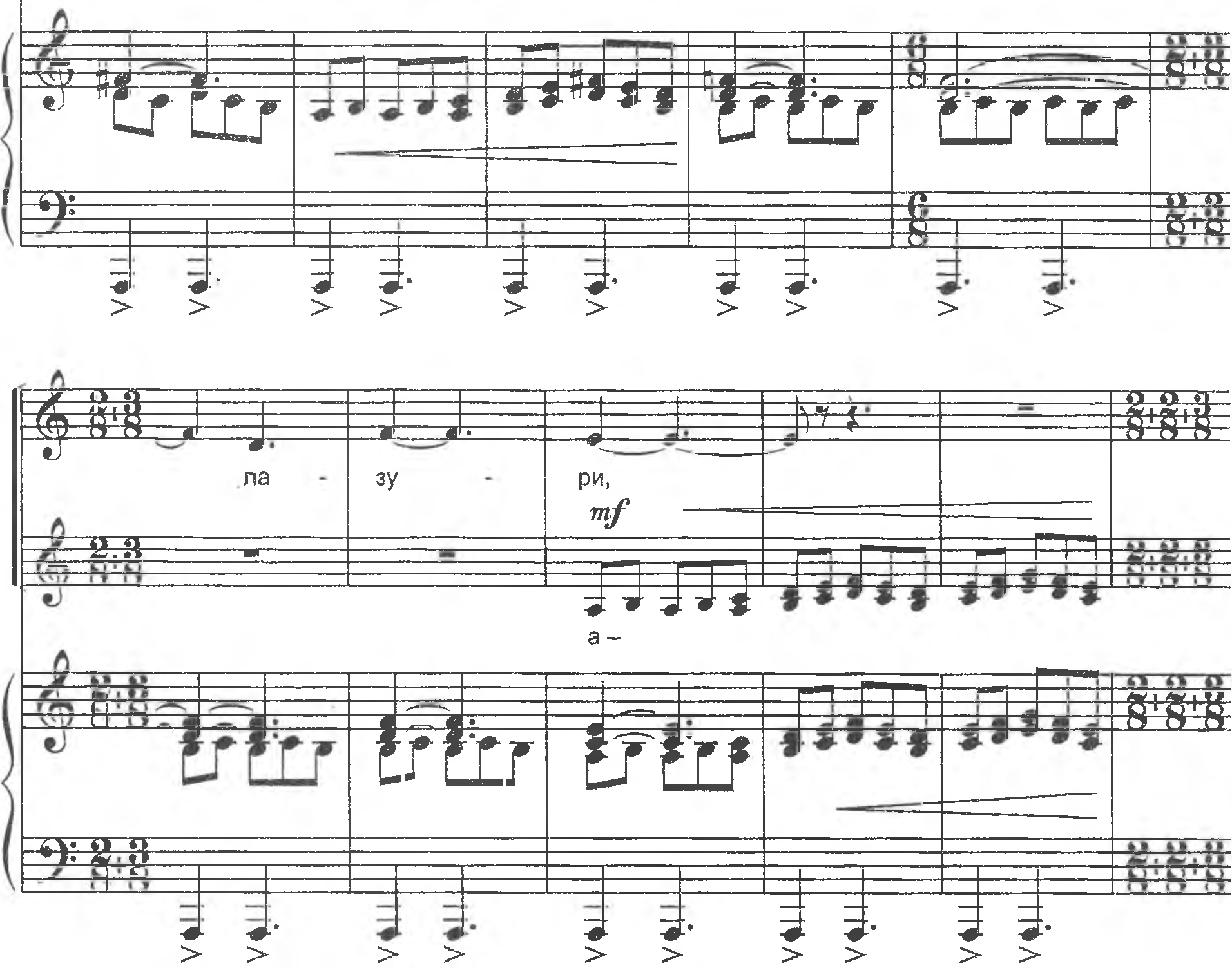 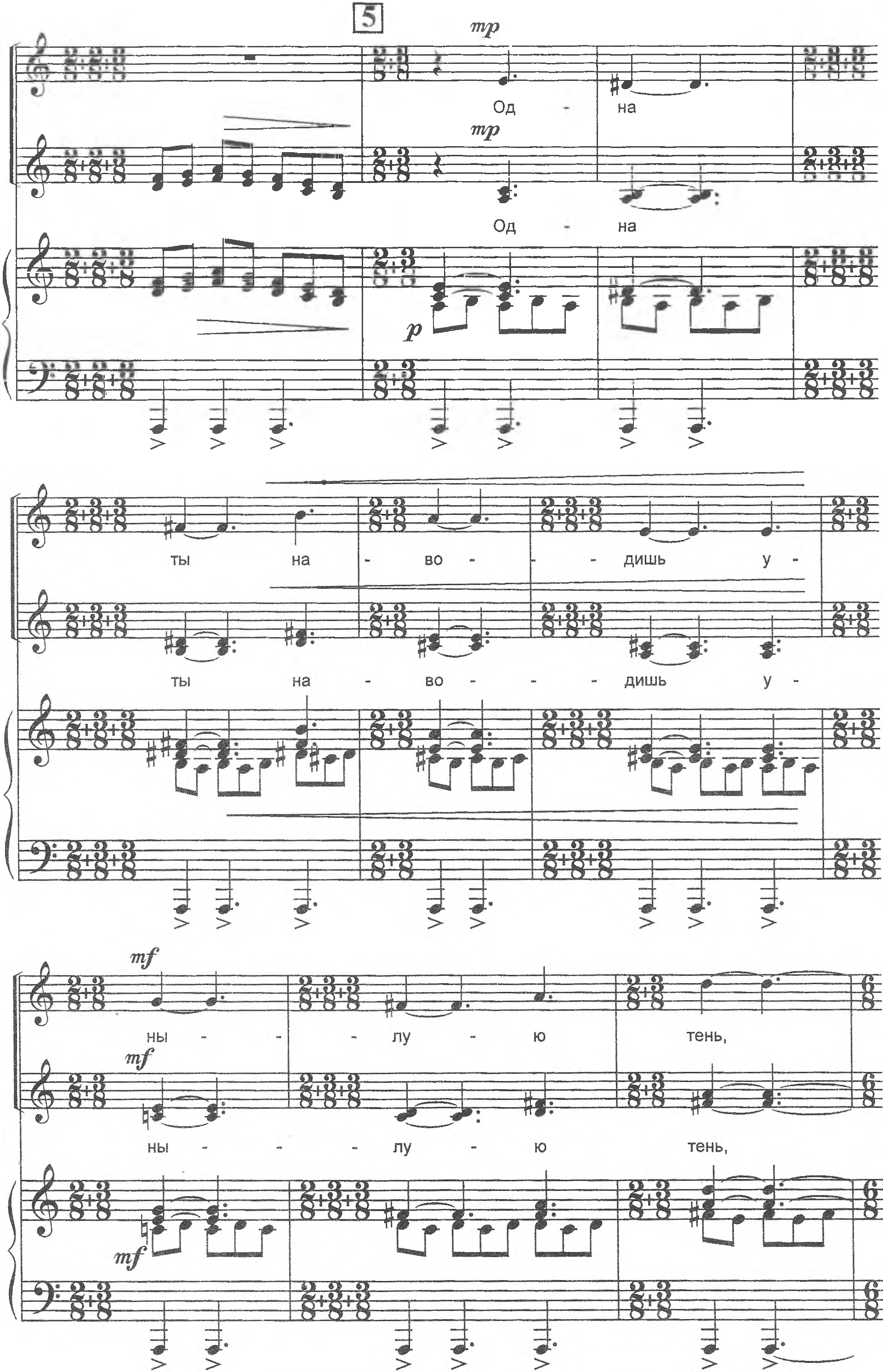 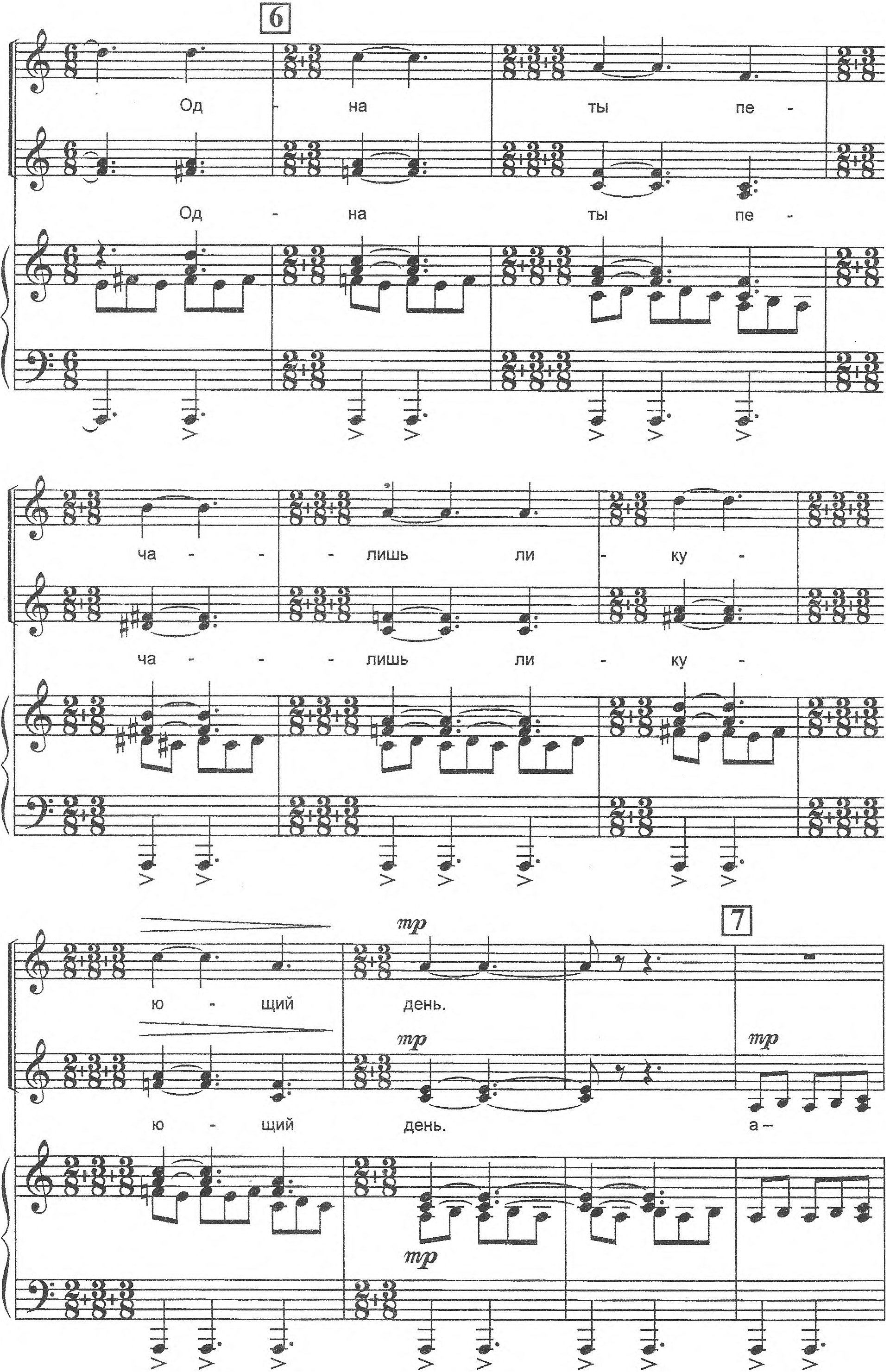 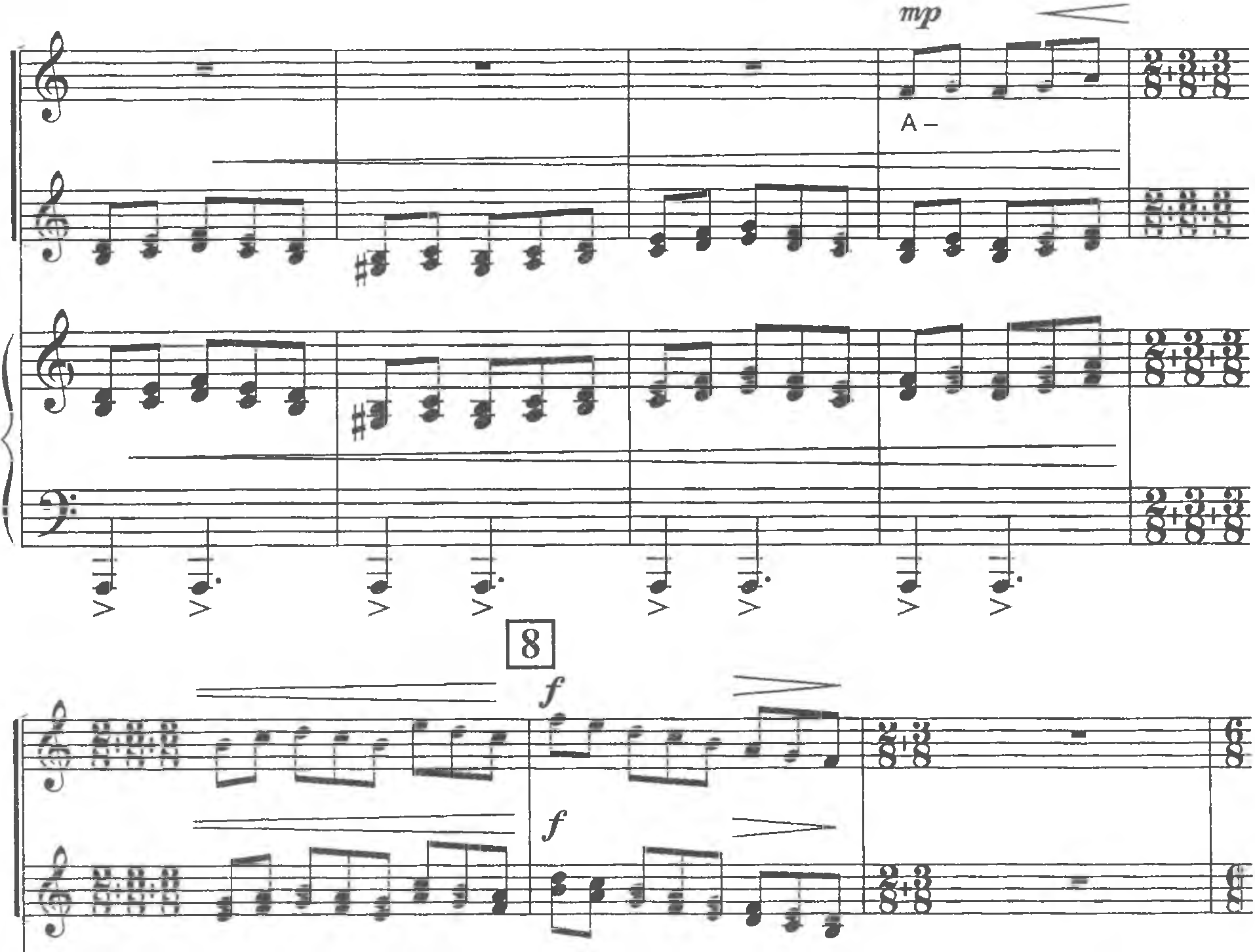 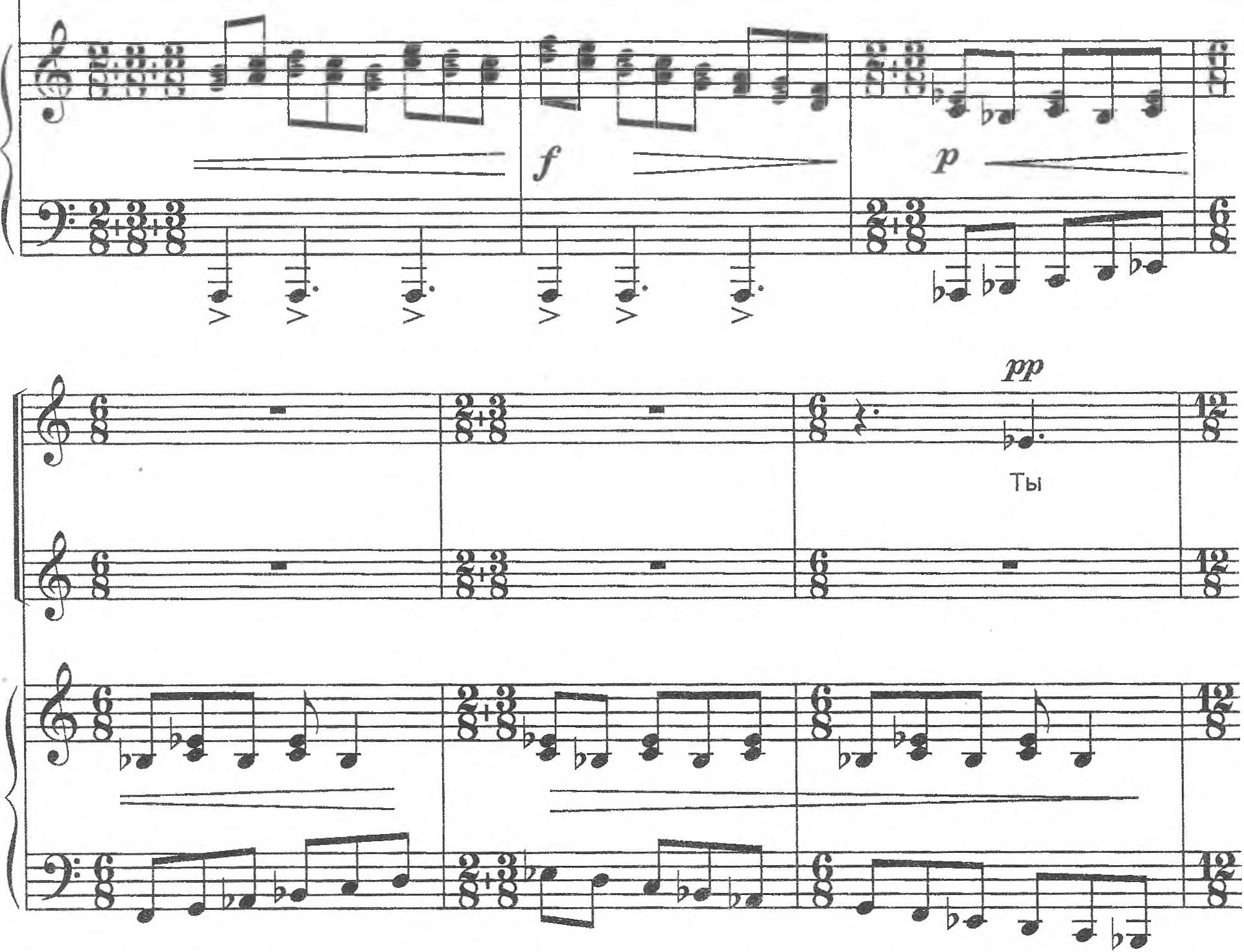 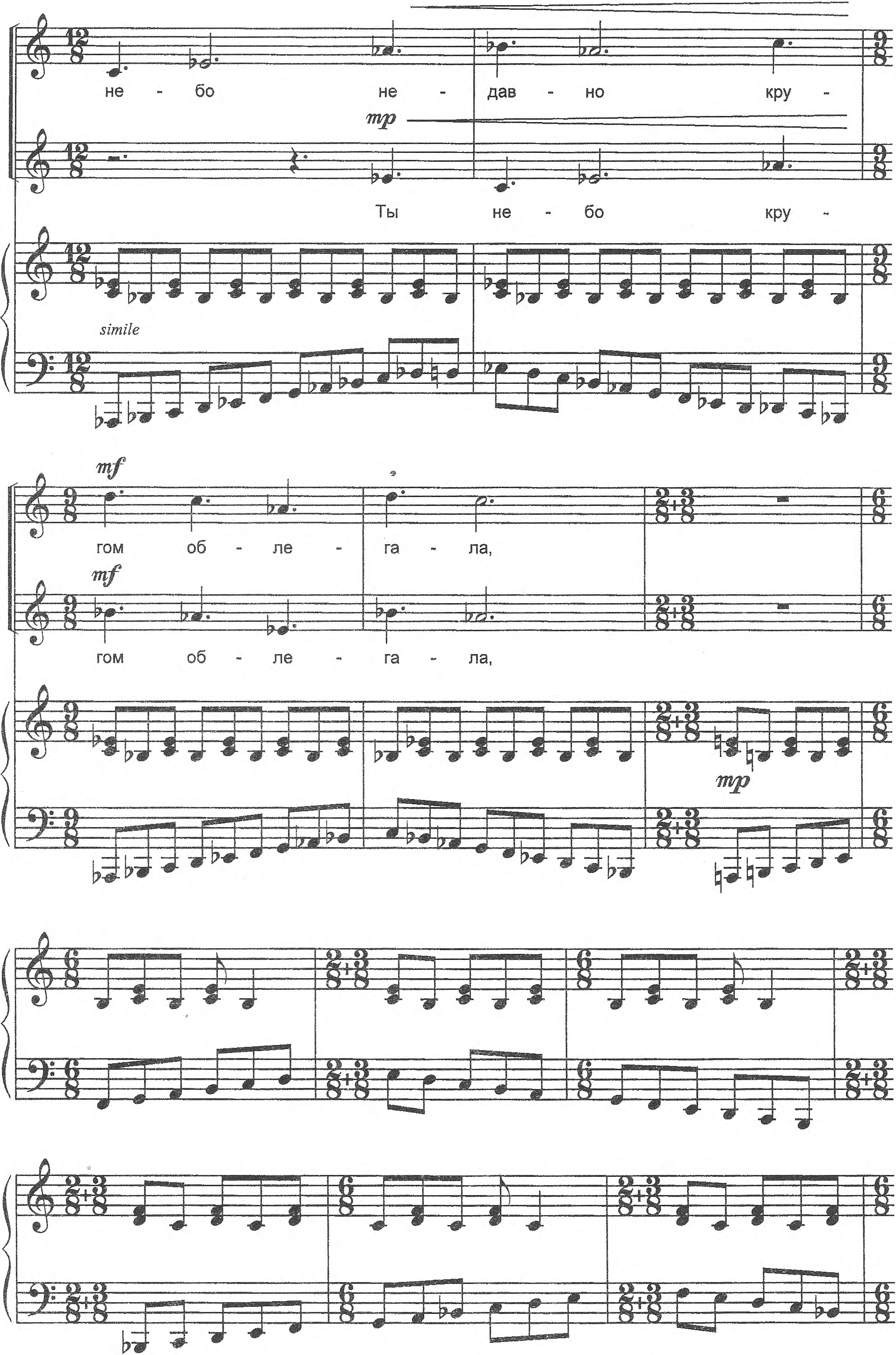 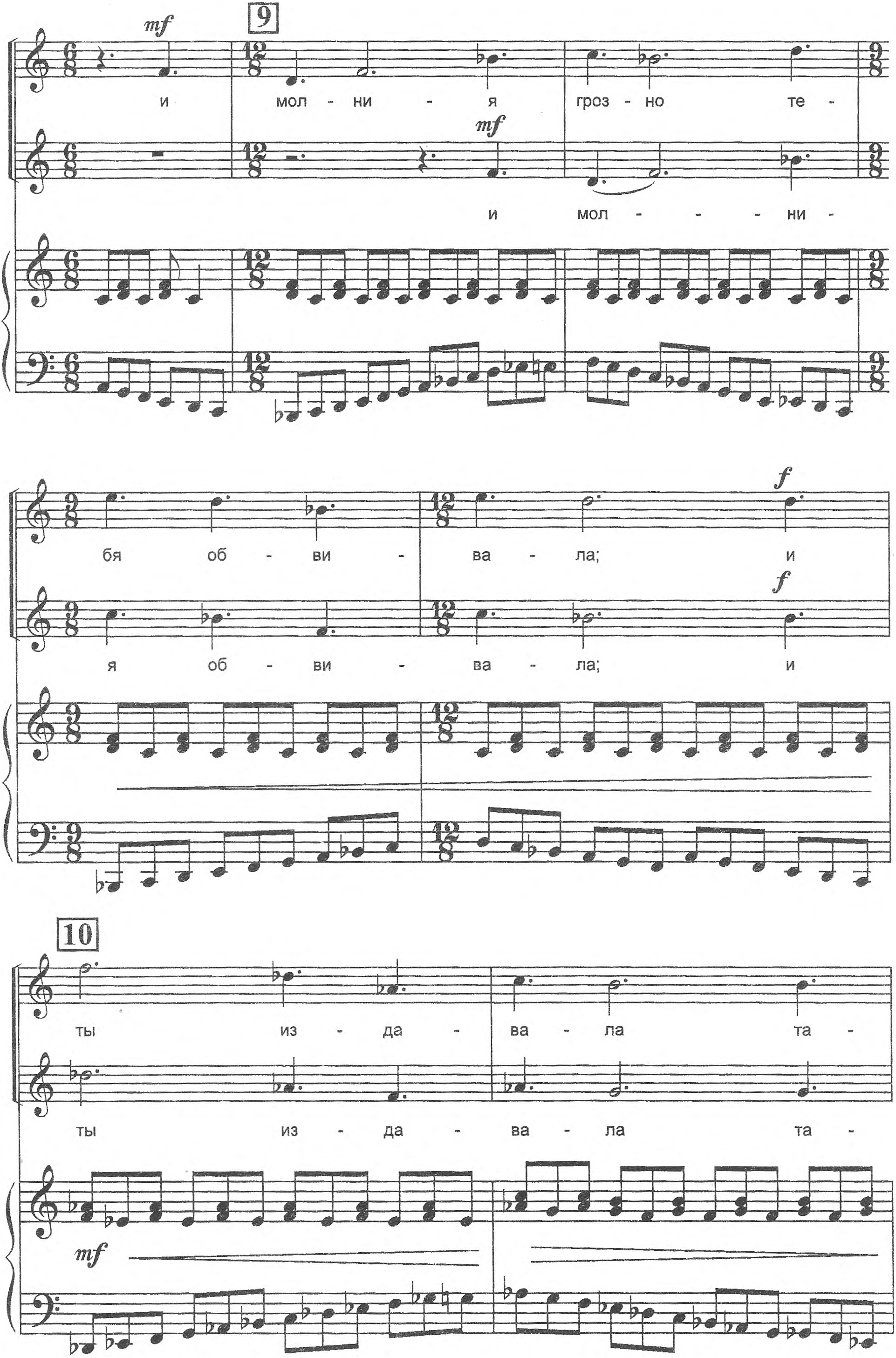 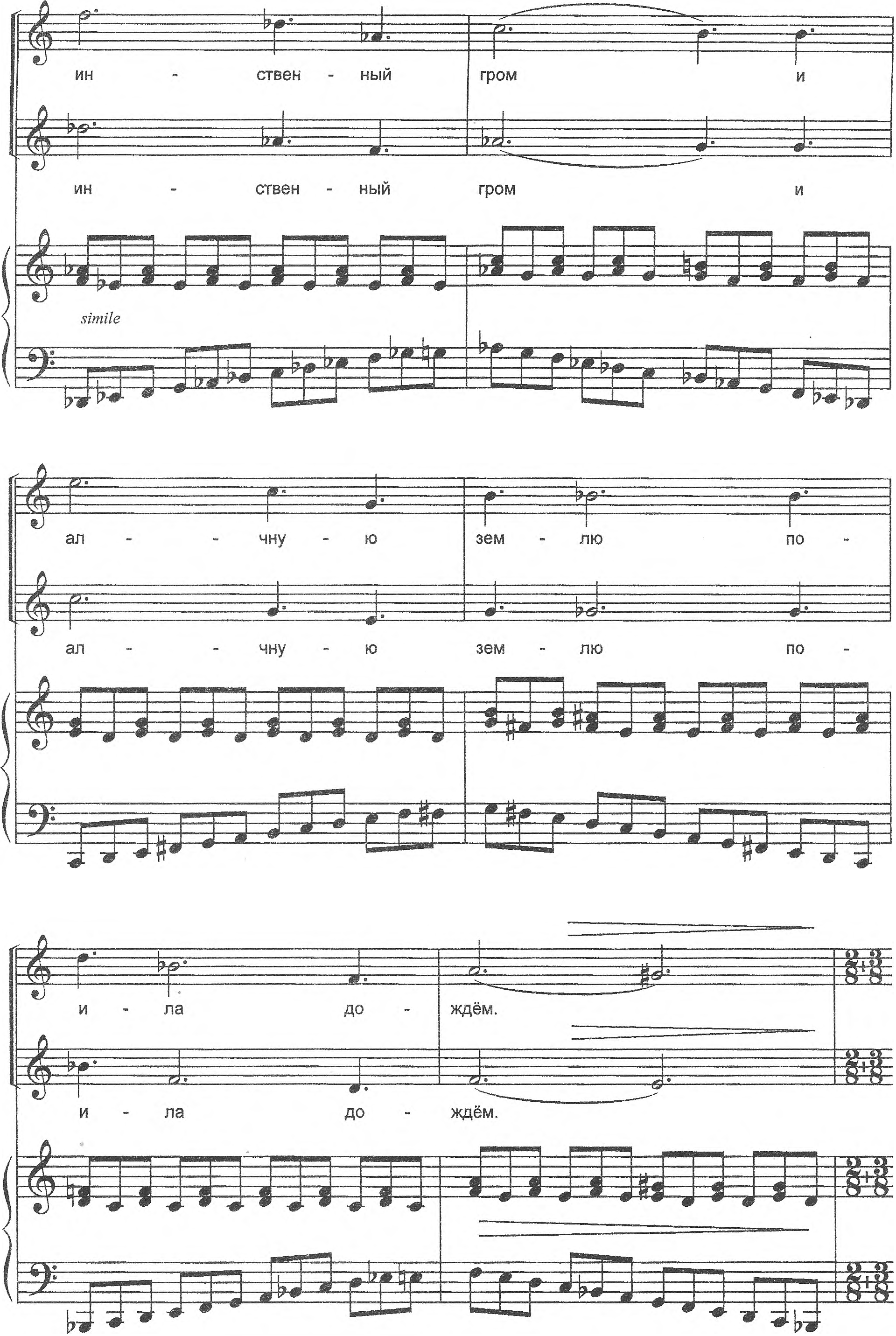 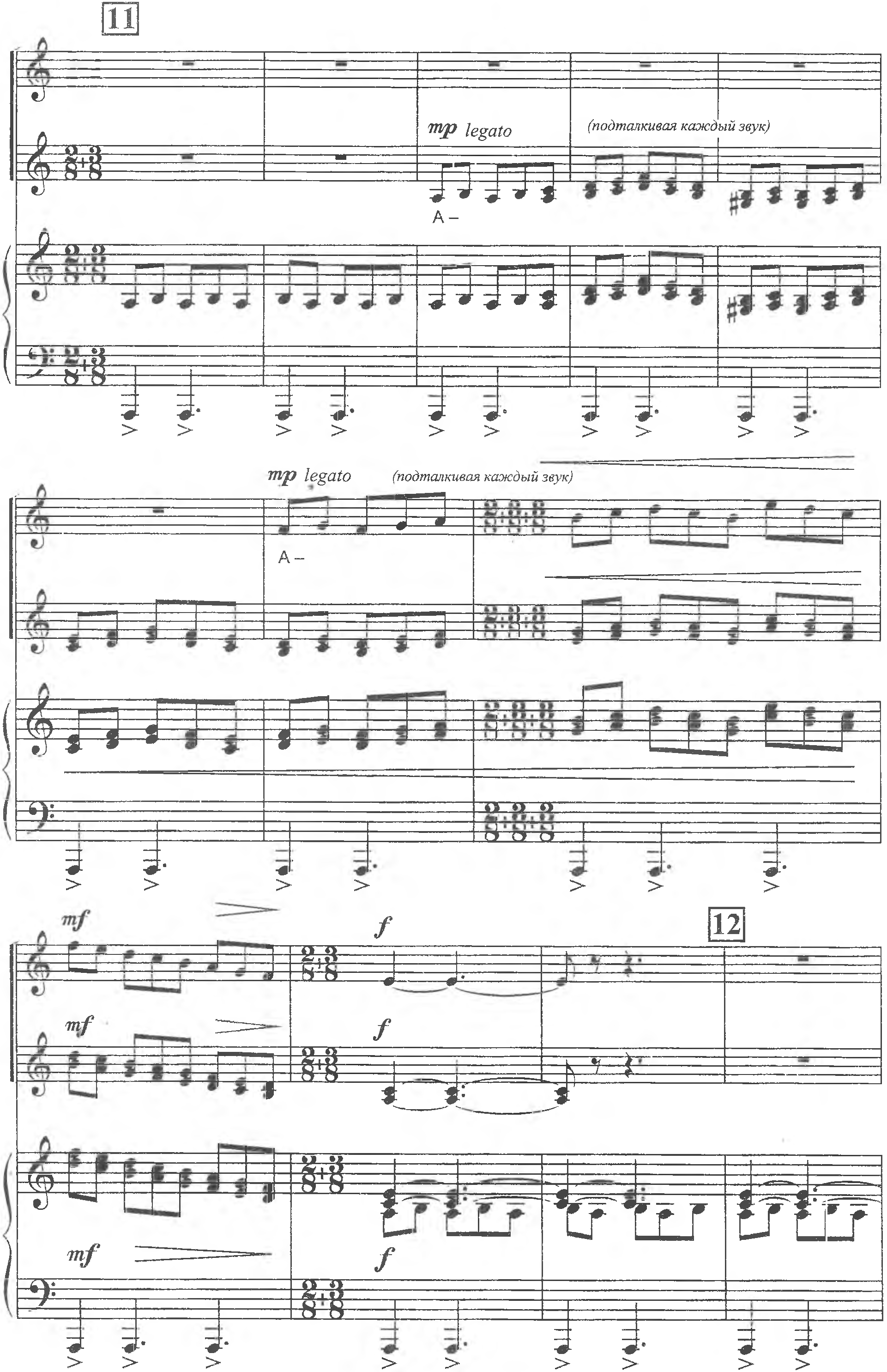 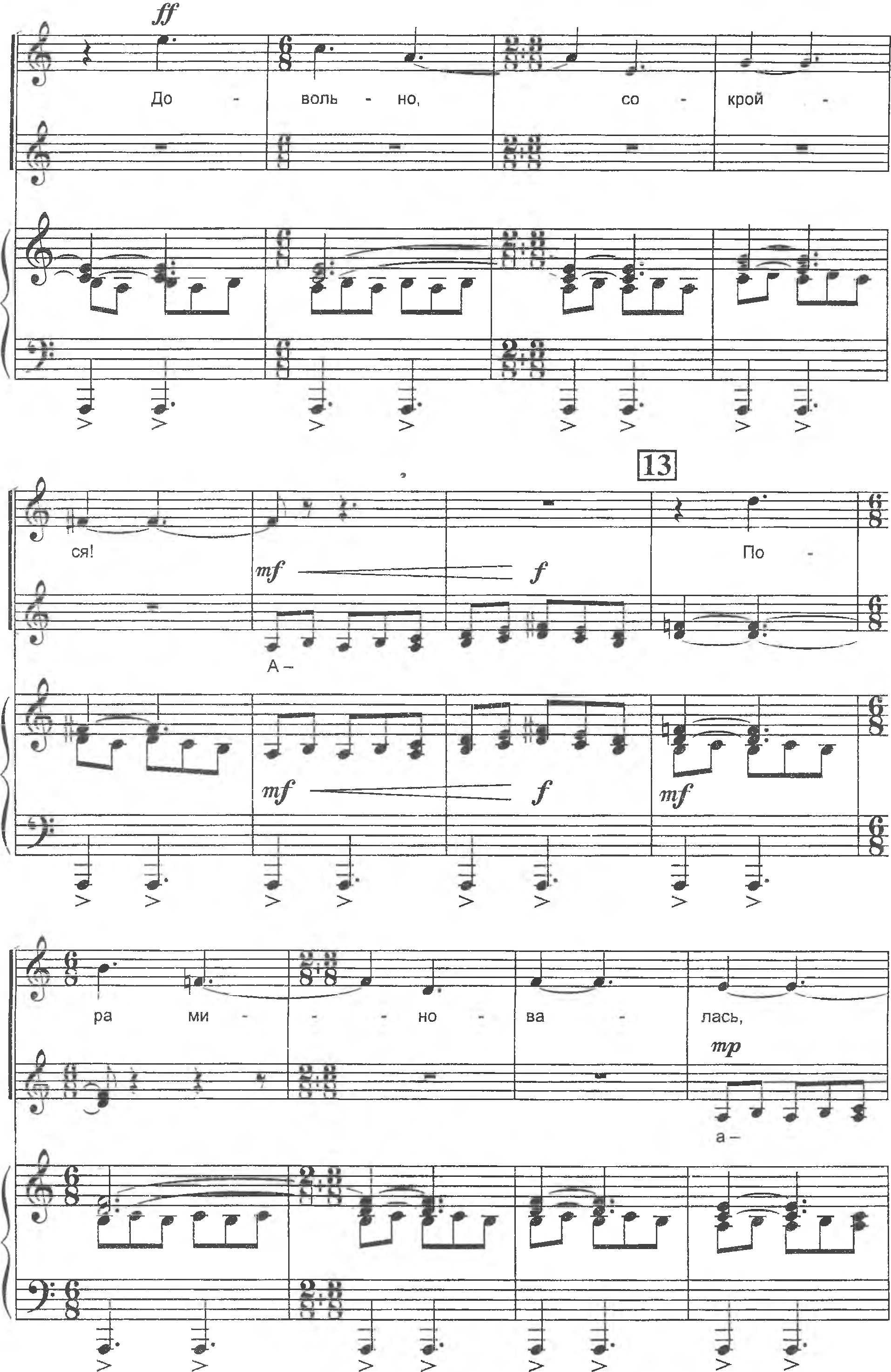 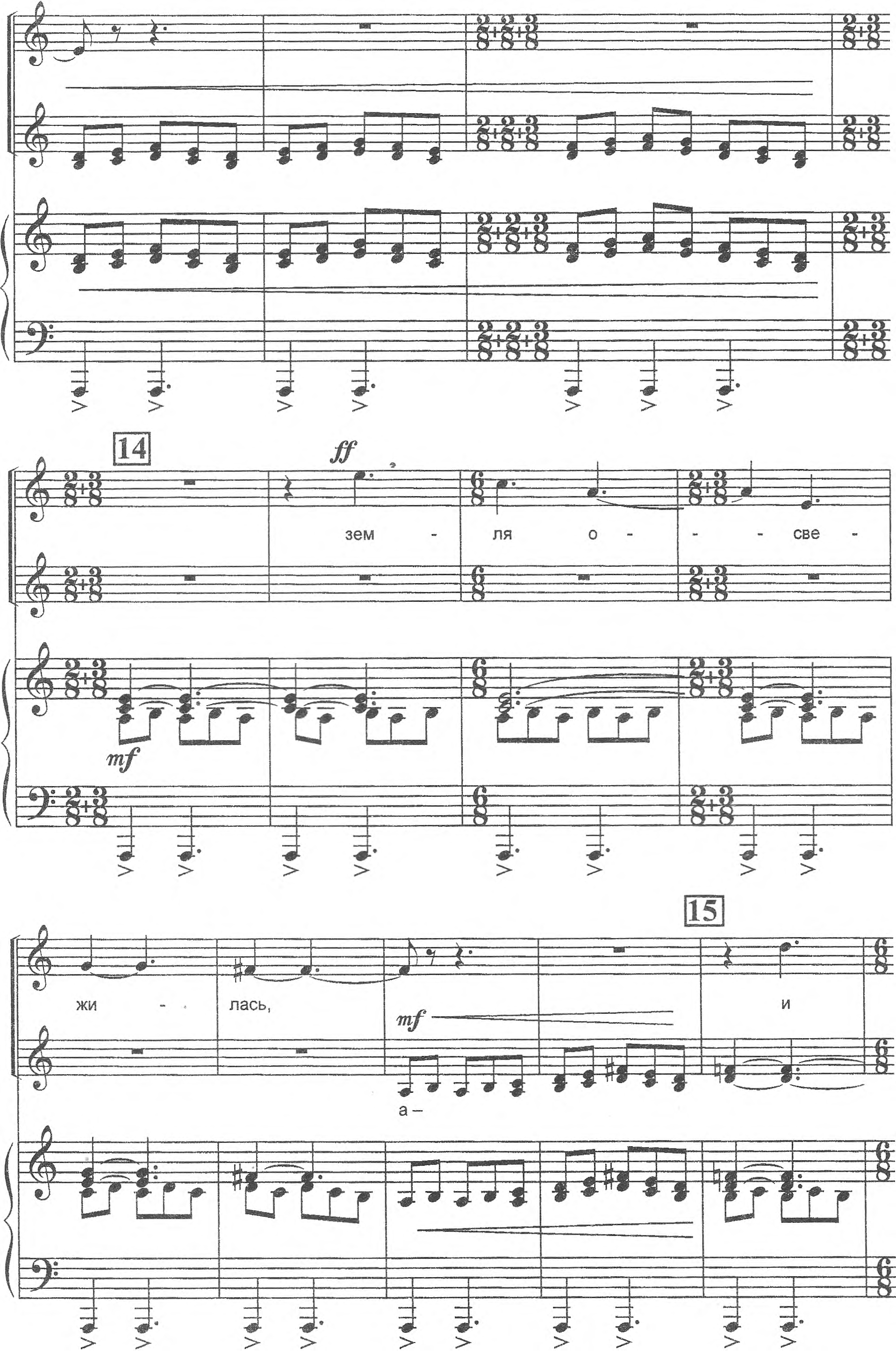 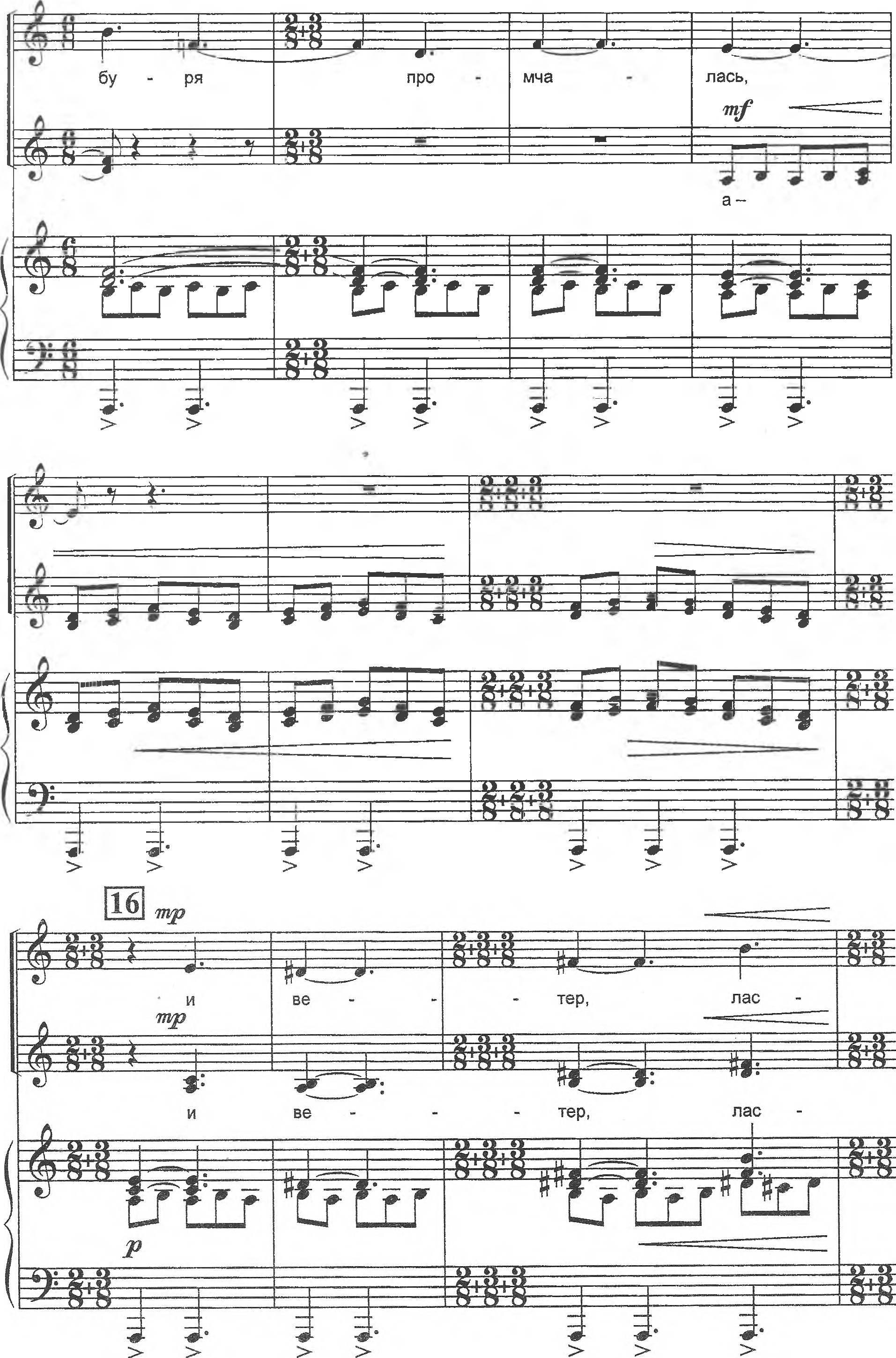 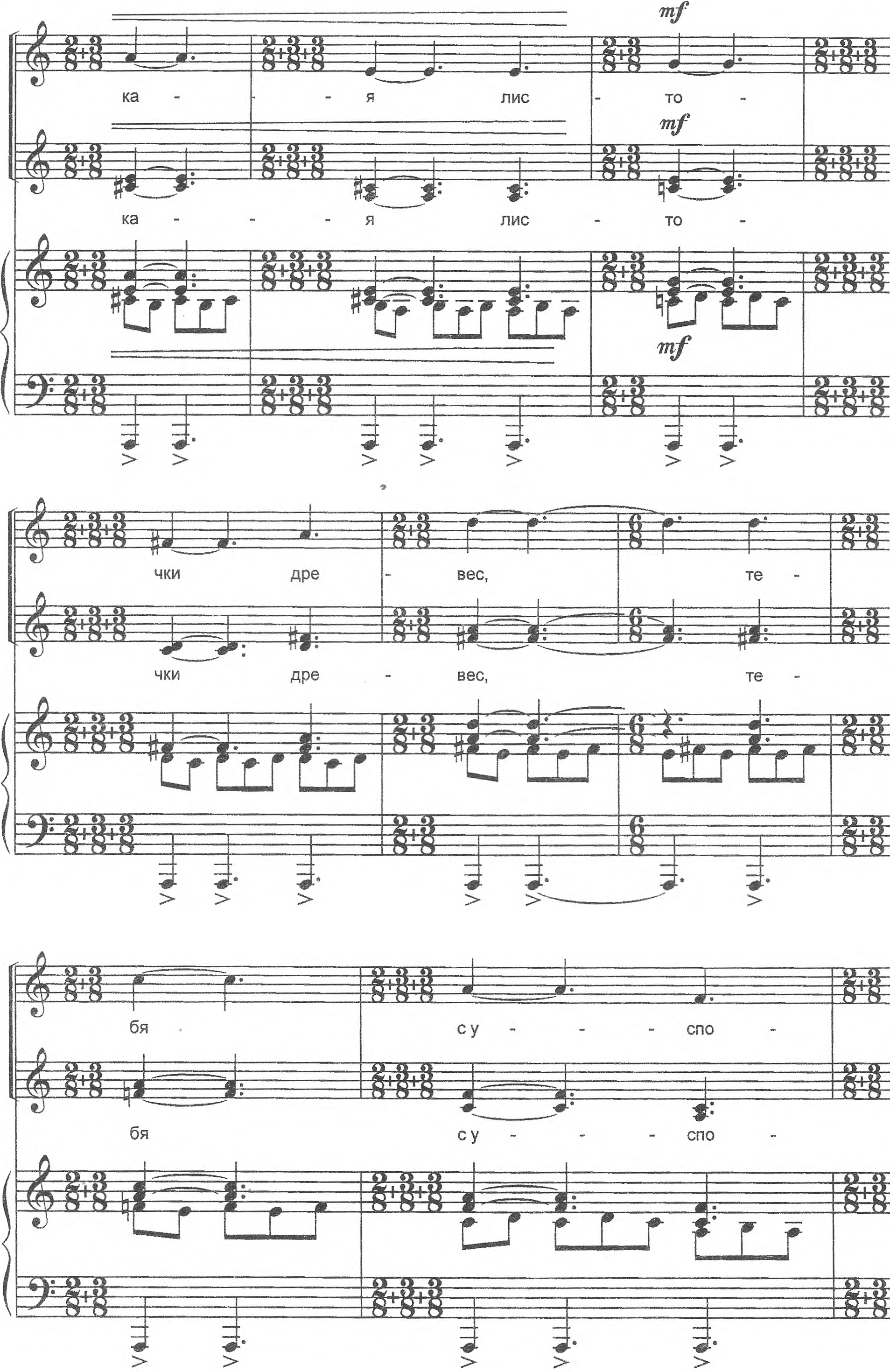 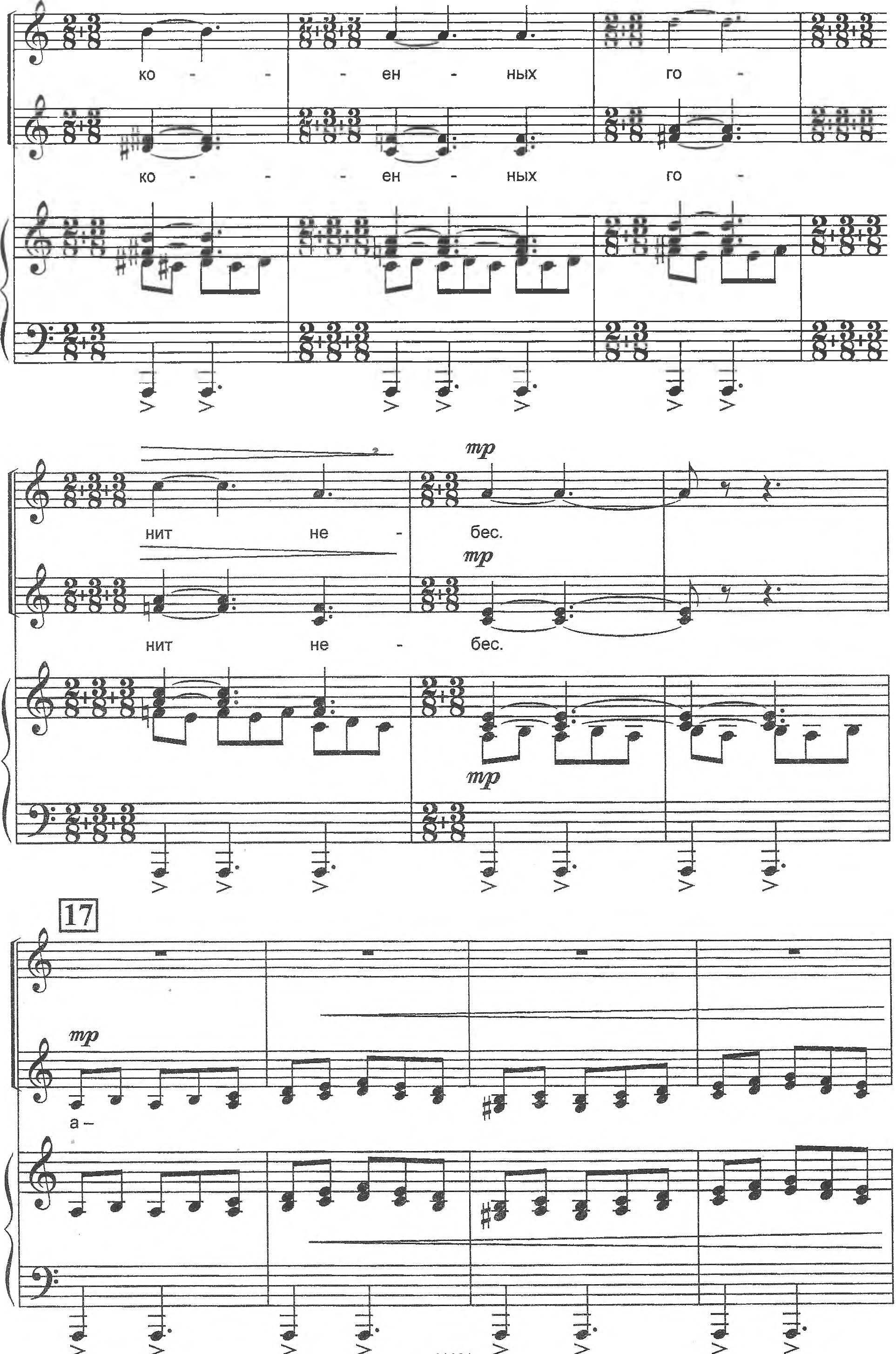 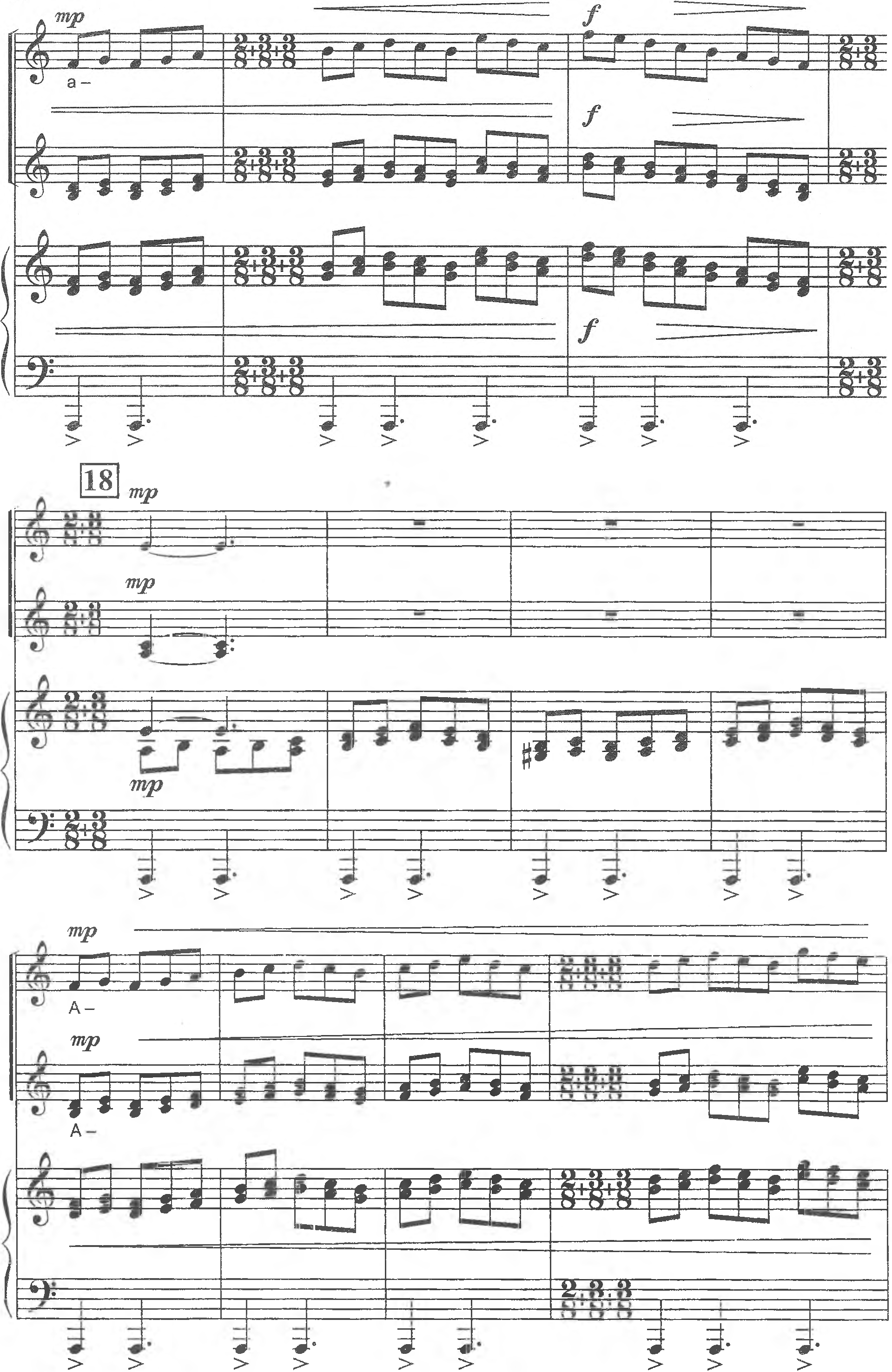 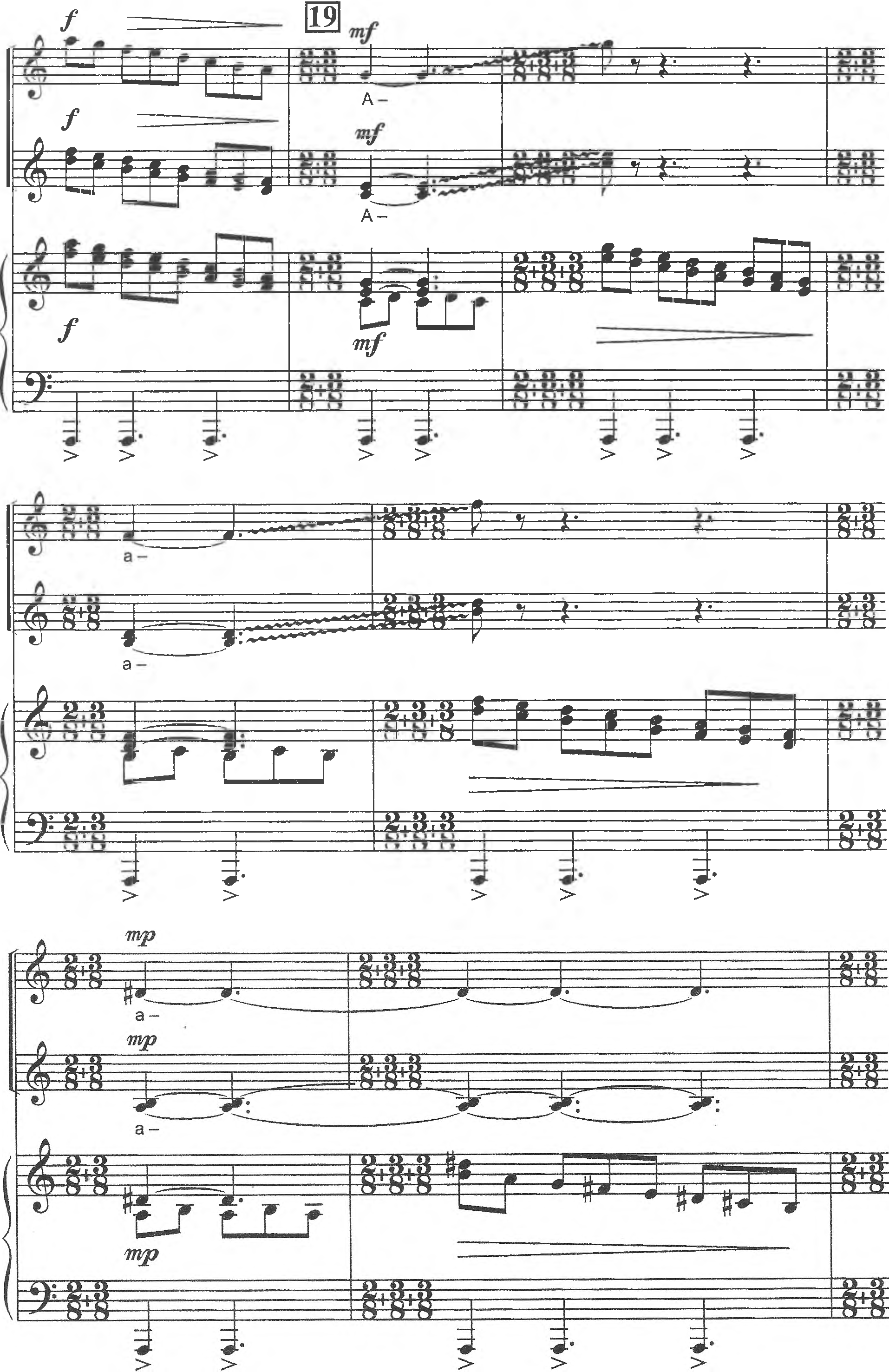 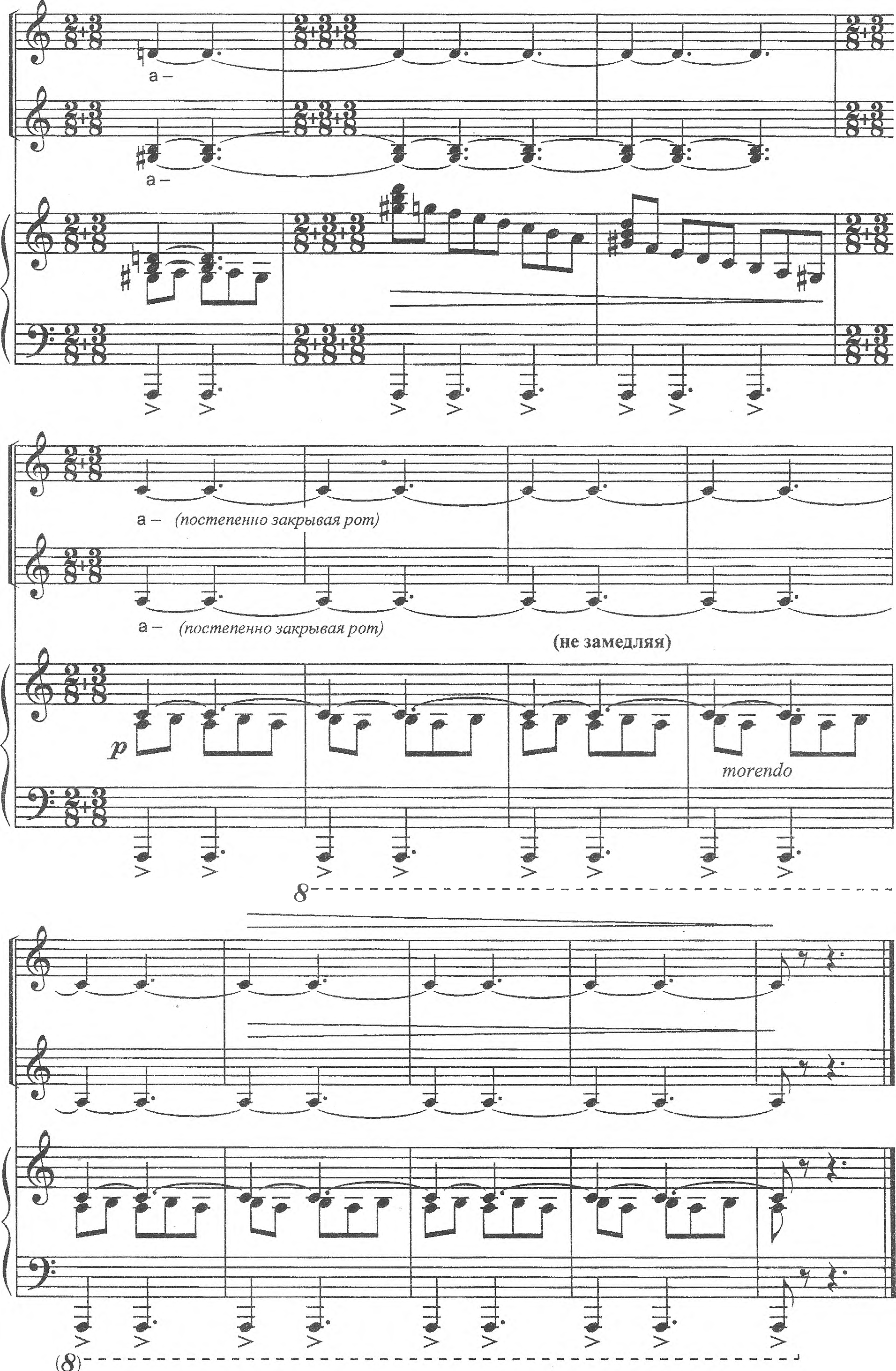 